TOMADA DE PREÇOS   n° PROCESSO  n° LOCAL, DATA E HORÁRIO DA SESSÃO PÚBLICA:  às O(A)  , doravante referida como “Unidade Contratante”, por intermédio do(a) Senhor(a) , RG nº   e CPF nº , torna público que se acha aberta nesta unidade, situada a , licitação na modalidade TOMADA DE PREÇOS, do tipo MENOR PREÇO, que será regida pela Lei Federal nº 8.666/1993, pela Lei Estadual n° 6.544/1989, com as alterações da Lei Estadual nº 13.121/2008, pelo Decreto Estadual nº 56.565/2010 e pelas demais normas legais e regulamentares aplicáveis à espécie.O Edital poderá ser obtido gratuitamente no endereço eletrônico http://www.imprensaoficial.com.br. A versão completa contendo as especificações, desenhos e demais documentos técnicos relacionados à contratação, poderá ser obtida, igualmente de forma gratuita, por meio eletrônico, na página eletrônica http://www.ial.sp.gov.br/ial/o-ial/fornecedores-e-licitacoes/licitacoes-e-contratos/licitacoes-instauradasO ENVELOPE Nº 1 – PROPOSTA, o ENVELOPE Nº 2 – HABILITAÇÃO e as declarações complementares serão recebidos pela Unidade Contratante em sessão pública que será realizada no dia, horário e local acima indicados, sendo conduzida pela Comissão Julgadora da Licitação.1. OBJETO1.1. Descrição. A presente licitação tem por objeto  , conforme as especificações técnicas constantes do Projeto Básico, que integra este Edital como Anexo I, observadas as normas técnicas da ABNT.1.2. Regime de execução. Fica estabelecida a forma de execução indireta, sob o regime de empreitada . 1.3. Valor referencial. O valor total estimado para a execução do objeto deste certame é de . Os quantitativos e respectivos valores unitários estão referidos na planilha orçamentária detalhada que consta do Anexo VII deste Edital.2. PARTICIPAÇÃO NA LICITAÇÃO2.1. Participantes. Poderão participar do certame todos os interessados cujo ramo de atividade seja compatível com o objeto desta licitação e que preencherem as condições e requisitos estabelecidos neste Edital e na legislação aplicável.2.2. Vedações. Não poderão participar da presente licitação pessoas físicas ou jurídicas:2.2.1. Que estejam com o direito de licitar e contratar temporariamente suspenso, ou que tenham sido impedidas de licitar e contratar com a Administração Pública estadual, direta e indireta, com base no artigo 87, inciso III, da Lei Federal nº 8.666/1993 e no artigo 7º da Lei Federal nº 10.520/2002; 2.2.2. Que tenham sido declaradas inidôneas pela Administração Pública federal, estadual ou municipal, nos termos do artigo 87, inciso IV, da Lei Federal nº 8.666/1993;2.2.3. Que possuam vínculo de natureza técnica, comercial, econômica, financeira ou trabalhista com a autoridade competente, o subscritor do Edital ou algum dos membros da Comissão Julgadora da Licitação, nos termos do artigo 9º da Lei Federal nº 8.666/1993;2.2.4. Que não tenham representação legal no Brasil com poderes expressos para receber citação e responder administrativa ou judicialmente; 2.2.5. Que, isoladamente ou em consórcio, tenham sido responsáveis pela elaboração do projeto básico ou executivo; ou da qual o autor do projeto seja dirigente, gerente, acionista ou detentor de mais de 5% (cinco por cento) do capital com direito a voto ou controlador, responsável técnico ou subcontratado;2.2.6. Que tenham sido proibidas pelo Plenário do CADE de participar de licitações promovidas pela Administração Pública federal, estadual, municipal, direta e indireta, em virtude de prática de infração à ordem econômica, nos termos do artigo 38, inciso II, da Lei Federal n° 12.529/2011;2.2.7. Que estejam proibidas de contratar com a Administração Pública em virtude de sanção restritiva de direito decorrente de infração administrativa ambiental, nos termos do art. 72, § 8°, inciso V, da Lei Federal n° 9.605/1998;2.2.8. Que tenham sido proibidas de contratar com o Poder Público em razão de condenação por ato de improbidade administrativa, nos termos do artigo 12 da Lei Federal nº 8.429/1992;2.2.9. Que tenham sido declaradas inidôneas para contratar com a Administração Pública pelo Plenário do Tribunal de Contas do Estado de São Paulo, nos termos do artigo 108 da Lei Complementar Estadual nº 709/1993;2.2.10. Que tenham sido suspensas temporariamente, impedidas ou declaradas inidôneas para licitar ou contratar com a Administração Pública estadual, direta e indireta, por desobediência à Lei de Acesso à Informação, nos termos do artigo 33, incisos IV e V, da Lei Federal nº 12.527/2011 e do artigo 74, incisos IV e V, do Decreto Estadual nº 58.052/2012.3. FORMA DE APRESENTAÇÃO DOS ENVELOPES E DAS DECLARAÇÕES COMPLEMENTARES3.1. Envelopes. O ENVELOPE Nº 1 – PROPOSTA e o ENVELOPE Nº 2 – HABILITAÇÃO deverão ser apresentados separadamente, em 2 (dois) envelopes opacos, fechados e indevassáveis, rubricados no fecho e contendo em sua parte externa a identificação do licitante (razão social e CNPJ), a referência à Unidade Contratante e o número deste Edital, conforme o exemplo:3.2. Declarações complementares. Os licitantes deverão apresentar, fora dos envelopes indicados no item 3.1, as seguintes declarações complementares:3.2.1. Declaração de pleno cumprimento dos requisitos de habilitação, em conformidade com o modelo constante do Anexo II.1;3.2.2. Em se tratando de microempresa ou de empresa de pequeno porte, declaração subscrita por representante legal do licitante afirmando o seu enquadramento nos critérios previstos no artigo 3º da Lei Complementar Federal n° 123/2006, bem como sua não inclusão nas vedações previstas no mesmo diploma legal, em conformidade com o modelo constante do Anexo II.2;3.2.3. Em se tratando de cooperativa que preencha as condições estabelecidas no art. 34 da Lei Federal nº 11.488/2007, declaração subscrita por representante legal do licitante afirmando que seu estatuto foi adequado à Lei Federal nº 12.690/2012 e que aufere Receita Bruta até o limite definido no inciso II do caput do art. 3º da Lei Complementar Federal n° 123/2006, em conformidade com o modelo constante do Anexo II.3.3.3. Comprovação da condição de ME/EPP/COOPERATIVA. Sem prejuízo das declarações exigidas nos itens 3.2.2 e 3.2.3 e admitida a indicação, pelo licitante, de outros meios e documentos aceitos pelo ordenamento jurídico vigente, a condição de microempresa, de empresa de pequeno porte ou de cooperativa que preencha as condições estabelecidas no art. 34, da Lei Federal nº 11.488/2007 será comprovada da seguinte forma:3.3.1. Se sociedade empresária, pela apresentação de certidão expedida pela Junta Comercial competente;3.3.2. Se sociedade simples, pela apresentação da “Certidão de Breve Relato de Registro de Enquadramento de Microempresa ou Empresa de Pequeno Porte”, expedida pelo Cartório de Registro de Pessoas Jurídicas;3.3.3. Se sociedade cooperativa, pela Demonstração do Resultado do Exercício ou documento equivalente que comprove Receita Bruta até o limite definido no inciso II do caput do art. 3º da Lei Complementar Federal n° 123/2006.3.4. A apresentação das declarações complementares previstas nos itens 3.2.2 e 3.2.3 deve ser feita apenas pelos licitantes que pretendam se beneficiar do regime legal simplificado e diferenciado para microempresa, empresa de pequeno porte ou cooperativas que preencham as condições estabelecidas no art. 34 da Lei Federal nº 11.488/2007 e que não tenham sido alcançadas por nenhuma hipótese legal de exclusão. A apresentação da declaração sem que haja o efetivo enquadramento está sujeita à aplicação das sanções previstas neste Edital e na legislação aplicável.3.5. Entrega das propostas. Os licitantes interessados em participar do certame poderão entregar o ENVELOPE Nº 1 – PROPOSTA, o ENVELOPE Nº 2 – HABILITAÇÃO e as declarações complementares no dia da sessão pública ou enviá-los por correspondência.3.5.1. Envio por correspondência. A correspondência, com aviso de recebimento, deverá ser endereçada à Comissão Julgadora da Licitação, para o endereço indicado no preâmbulo deste Edital. O envelope externo deverá conter o ENVELOPE Nº 1 – PROPOSTA e o ENVELOPE Nº 2 – HABILITAÇÃO, bem como as declarações complementares, e será admitido com antecedência mínima de 1 (uma) hora do momento marcado para a abertura da sessão pública.3.5.2. O licitante deverá indicar, no envelope externo, abaixo das informações do destinatário, as seguintes informações:4. ENVELOPE Nº 1 – PROPOSTA4.1. Conteúdo. O ENVELOPE Nº1 – PROPOSTA deverá conter os seguintes documentos, todos assinados pelo representante legal do licitante ou por seu procurador, juntando-se cópia do respectivo instrumento de procuração:4.1.1. Proposta de preço, conforme o modelo do Anexo III.1, redigida em língua portuguesa (salvo quanto às expressões técnicas de uso corrente), com páginas numeradas sequencialmente, sem rasuras, emendas, borrões ou entrelinhas, contendo os seguintes elementos:4.1.1.1 Nome, endereço e CNPJ do licitante;4.1.1.2 Descrição de forma clara e sucinta do objeto da presente licitação;4.1.1.3. Preço total para a execução do objeto, em moeda corrente nacional, em algarismos e por extenso, apurado à data de sua apresentação, sem inclusão de qualquer encargo financeiro ou previsão inflacionária.4.1.2. Planilha de preços unitários e totais, conforme o modelo do Anexo III.2, preenchida em todos os itens, com seus respectivos preços unitários e global, grafados em moeda corrente nacional com no máximo duas casas decimais;4.1.3. Cronograma físico-financeiro, conforme o modelo do Anexo III.3;4.1.4. Demonstrativo da composição dos Benefícios e Despesas Indiretas (BDI), conforme Anexo III.4;4.1.5. Demonstrativo dos Encargos Sociais, conforme o modelo do Anexo III.5;4.1.6. Declaração, em conformidade com o modelo do Anexo III.6, afirmando que a proposta foi elaborada de maneira independente e que o licitante conduz seus negócios de forma a coibir fraudes, corrupção e a prática de quaisquer outros atos lesivos à Administração Pública, nacional ou estrangeira, em atendimento à Lei Federal nº 12.846/2013 e ao Decreto Estadual nº 60.106/2014.4.2. A fim de agilizar a conferência pela Comissão Julgadora da Licitação dos valores apresentados pelo proponente, os documentos referidos nos itens 4.1.2 e 4.1.3 deverão também ser apresentados em formato eletrônico (“.xls” ou compatível), copiados em mídia gravável ou regravável (CD-R, CD-RW ou pen drive).4.3. Propostas para itens ou lotes. Quando a adjudicação houver sido dividida em itens ou lotes, as propostas deverão ser apresentadas separadamente pelo licitante dentro do mesmo ENVELOPE Nº 1 – PROPOSTA.4.4. Preços. Os preços incluem todos os Custos Diretos (CD) e Benefícios e Despesas Indiretas (BDI) que se refiram ao objeto licitado, tais como: materiais e mão-de-obra; serviços de terceiros aplicados à própria obra ou em atividade de apoio (p.e. vigilância e transporte); margem de lucro da proponente, locações de máquinas, equipamentos ou de imóveis e instalações auxiliares à obra; tarifas de água, energia elétrica e telecomunicações; seguros, legal ou contratualmente exigidos; encargos sociais e trabalhistas; tributos federais, estaduais e municipais incidentes sobre a atividade econômica ou a obra em si; multas aplicadas pela inobservância de normas e regulamentos; alojamentos e alimentação; vestuário e ferramentas; equipamentos de proteção individual e de segurança; depreciações e amortizações; despesas administrativas e de escritório; acompanhamento topográfico da obra; testes laboratoriais ou outros exigíveis por norma técnica, entre outros.4.5. Validade da proposta. Na ausência de indicação expressa em sentido contrário no Anexo III.1, o prazo de validade da proposta será de 60 (sessenta) dias contados a partir do último dia previsto para o recebimento dos envelopes.4.5.5.1. Antes de expirar a validade original da proposta, a Comissão Julgadora da Licitação poderá solicitar à proponente que declare a sua intenção de prorrogar o prazo previsto no item anterior. As respostas se farão por escrito, preferencialmente por meio eletrônico. 4.5.5.2. Não será admitida a modificação da proposta pelo licitante que aceitar prorrogar a sua validade.4.6. As propostas não poderão impor condições e deverão limitar-se ao objeto desta licitação, sendo desconsideradas quaisquer alternativas de preço ou quaisquer outras condições não previstas no Edital e nos seus anexos.4.7. O licitante deverá arcar com o ônus decorrente de eventual equívoco no dimensionamento de sua proposta, inclusive quanto aos custos variáveis decorrentes de fatores futuros, mas que sejam previsíveis em seu ramo de atividade, tais como aumentos de custo de mão-de-obra decorrentes de negociação coletiva ou de dissídio coletivo de trabalho.4.8. Simples Nacional. As microempresas e empresas de pequeno porte impedidas de optar pelo Simples Nacional, ante as vedações previstas na Lei Complementar Federal nº 123/2006, não poderão aplicar os benefícios decorrentes desse regime tributário diferenciado em sua proposta, devendo elaborá-la de acordo com as normas aplicáveis às demais pessoas jurídicas, sob pena de desclassificação pela Comissão Julgadora da Licitação.4.8.1. Caso venha a ser contratada, a microempresa ou empresa de pequeno porte na situação descrita no item 4.8 deverá requerer ao órgão fazendário competente a sua exclusão do Simples Nacional até o último dia útil do mês subsequente àquele em que celebrado o contrato, nos termos do artigo 30, caput, inciso II, e §1º, inciso II, da Lei Complementar Federal nº 123/2006, apresentando à Unidade Contratante a comprovação da exclusão ou o seu respectivo protocolo. 4.8.2. Se a contratada não realizar espontaneamente o requerimento de que trata o item 4.8.1, caberá à Unidade Contratante comunicar o fato ao órgão fazendário competente, solicitando que a empresa seja excluída de ofício do Simples Nacional, nos termos do artigo 29, inciso I, da Lei Complementar Federal nº 123/2006.5. ENVELOPE Nº 2 – HABILITAÇÃO5.1 Conteúdo. O ENVELOPE Nº 2 – HABILITAÇÃO deverá conter os seguintes documentos: 5.1.1. Habilitação Jurídicaa) Registro empresarial na Junta Comercial, no caso de empresário individual ou Empresa Individual de Responsabilidade Limitada – EIRELI; b) Ato constitutivo, estatuto ou contrato social atualizado e registrado na Junta Comercial, em se tratando de sociedade empresária ou cooperativa, devendo o estatuto, no caso das cooperativas, estar adequado à Lei Federal nº 12.690/2012;c) Documentos de eleição ou designação dos atuais administradores, tratando-se de sociedades empresárias ou cooperativas; d) Ato constitutivo atualizado e registrado no Registro Civil de Pessoas Jurídicas, tratando-se de sociedade não empresária, acompanhado de prova da diretoria em exercício; e) Decreto de autorização, tratando-se de sociedade empresária estrangeira em funcionamento no País, e ato de registro ou autorização para funcionamento expedido pelo órgão competente, quando a atividade assim o exigir; f) Registro perante a entidade estadual da Organização das Cooperativas Brasileiras, em se tratando de sociedade cooperativa.5.1.2. Regularidade fiscal e trabalhistaa) Prova de inscrição no Cadastro Nacional de Pessoas Jurídicas, do Ministério da Fazenda (CNPJ); b) Prova de inscrição no Cadastro de Contribuintes Estadual ou Municipal, relativo à sede ou domicilio do licitante, pertinente ao seu ramo de atividade e compatível com o objeto do certame;c) Certificado de regularidade do Fundo de Garantia por Tempo de Serviço (CRF – FGTS);d) Certidão negativa, ou positiva com efeitos de negativa, de débitos trabalhistas (CNDT);e) Certidão negativa, ou positiva com efeitos de negativa, de débitos relativos a Créditos Tributários Federais e à Dívida Ativa da União;f) Certidão de regularidade de débitos tributários com a Fazenda Estadual;g) Certidão emitida pela Fazenda Municipal da sede ou domicílio do licitante que comprove a regularidade de débitos tributários relativos ao Imposto sobre Serviços de Qualquer Natureza – ISSQN.5.1.3. Qualificação econômico-financeiraa) Certidão negativa de falência, recuperação judicial ou extrajudicial, expedida pelo distribuidor da sede da pessoa jurídica ou do domicílio do empresário individual;a.1). Se a licitante for cooperativa ou sociedade não empresária, a certidão mencionada na alínea “a” deverá ser substituída por certidão cujo conteúdo demonstre a ausência de insolvência civil, expedida pelo distribuidor competente.a.2). Caso o licitante esteja em recuperação judicial ou extrajudicial, deverá ser comprovado o acolhimento do plano de recuperação judicial ou a homologação do plano de recuperação extrajudicial, conforme o caso.a.3) Se o licitante não for sediado no Estado de São Paulo, as certidões deverão vir acompanhadas de declaração oficial da autoridade judiciária competente, relacionando os distribuidores que, na Comarca de sua sede, tenham atribuição para expedir certidões negativas de falências, de recuperação judicial ou de execução patrimonial.5.1.5. Declarações e outras comprovações5.1.5.1. Declaração subscrita por representante legal do licitante, em conformidade com o modelo constante do Anexo IV.1, atestando que:a) se encontra em situação regular perante o Ministério do Trabalho no que se refere a observância do disposto no inciso XXXIII do artigo 7.º da Constituição Federal, na forma do Decreto Estadual nº. 42.911/1998;b) não se enquadra em nenhuma das vedações de participação na licitação do item 2.2 deste Edital, tampouco se enquadra em vedação decorrente das disposições da Lei Estadual nº 10.218/1999;c) cumpre as normas relativas à saúde e segurança do trabalho, nos termos do artigo 117, parágrafo único, da Constituição Estadual.5.1.5.4. Declaração, subscrita por representante legal do licitante, comprometendo-se a empregar, na execução do objeto desta licitação, somente produtos e subprodutos de origem exótica e, no caso da utilização de produtos e subprodutos florestais de origem nativa (artigo 1º do Decreto Estadual n° 53.047/2008), a obrigação de proceder às respectivas aquisições de pessoa jurídica devidamente cadastrada no CADMADEIRA, de acordo com o modelo do Anexo IV.2 deste Edital.5.1.5.5. Declaração, subscrita por representante legal do licitante, comprometendo-se a cumprir o disposto na Lei Estadual nº 12.684, de 26 de julho de 2007, a qual proíbe o uso, no Estado de São Paulo, de produtos, materiais ou artefatos que contenham quaisquer tipos de amianto ou asbesto ou outros minerais que, acidentalmente, tenham fibras de amianto na sua composição (Lei Estadual nº 16.775/2018), de acordo com o modelo do Anexo IV.3 deste Edital.5.2. Disposições gerais sobre os documentos de habilitação5.2.1. Forma de apresentação. Os documentos necessários à habilitação poderão ser apresentados em original, em cópia autenticada ou em cópia simples que, à vista do original, será autenticada por membro da Comissão Julgadora da Licitação na própria sessão pública.5.2.2. CAUFESP. Os interessados cadastrados no Cadastro Unificado de Fornecedores do Estado de São Paulo - CAUFESP poderão informar o respectivo cadastramento e apresentar no ENVELOPE Nº 2 – HABILITAÇÃO apenas os documentos relacionados nos itens 5.1.1 a 5.1.5 que não tenham sido apresentados para o cadastramento ou que, se apresentados, já estejam com os respectivos prazos de validade vencidos na data de apresentação das propostas. A Comissão Julgadora da Licitação diligenciará junto ao CAUFESP para aferir o cumprimento dos requisitos de habilitação constantes do respectivo cadastro.5.2.3. Validade das certidões. Na hipótese de não constar prazo de validade nas certidões apresentadas, a Comissão Julgadora da Licitação aceitará como válidas as expedidas até 180 (cento e oitenta) dias imediatamente anteriores à data da sessão pública para entrega dos envelopes e declarações complementares.5.2.4. Matriz e filiais. Caso o objeto contratual venha a ser cumprido por filial do licitante, os documentos exigidos no item 4.1.2 deverão ser apresentados tanto pela matriz quanto pelo estabelecimento que executará o objeto do contrato.5.2.5. Isenções e imunidades. O licitante que se considerar isento ou imune de tributos relacionados ao objeto da licitação, cuja regularidade fiscal seja exigida no presente Edital, deverá comprovar tal condição mediante a apresentação de declaração emitida pela correspondente Fazenda do domicílio ou sede, ou outra equivalente, na forma da lei.6. SESSÃO PÚBLICA DE ENTREGA DOS ENVELOPES E DECLARAÇÕES COMPLEMENTARES6.1. Credenciamento. No local, data e horário indicados no preâmbulo deste Edital, a Comissão Julgadora da Licitação instalará a sessão pública para receber os ENVELOPES Nº 1 – PROPOSTA, os ENVELOPES Nº 2 – HABILITAÇÃO e as declarações complementares a que se refere o subitem 3.2, e, na sequência, procederá ao credenciamento dos representantes dos licitantes.6.1.1. O licitante poderá apresentar-se à sessão pública por intermédio de seu representante legal ou de pessoa devidamente credenciada, mediante procuração com poderes específicos para intervir em qualquer fase do procedimento licitatório, inclusive para interpor recursos ou desistir de sua interposição.6.1.2. Os representantes deverão identificar-se exibindo documento oficial de identificação, acompanhado do contrato social ou estatuto em vigor, do ato de designação dos dirigentes e do instrumento de procuração, quando for o caso, e outros documentos eventualmente necessários para a verificação dos poderes do outorgante e do mandatário.6.1.3. É vedada a representação de mais de um licitante por uma mesma pessoa. 6.2. Participação na sessão pública. A sessão será pública e poderá ser assistida por qualquer pessoa, mas somente será admitida a manifestação dos representantes devidamente credenciados pela Comissão Julgadora da Licitação, na forma dos itens 6.1.1 a 6.1.3, não sendo permitidas atitudes desrespeitosas, que causem tumultos ou perturbem o bom andamento dos trabalhos.6.3. Aceitação tácita. A entrega dos envelopes à Comissão Julgadora da Licitação implica na aceitação, pelo licitante, de todas as normas e condições estabelecidas neste Edital, bem como implica a obrigatoriedade de manter todas as condições de habilitação e qualificação exigidas para a contratação, obrigando-se o licitante a declarar, sob as penas da lei, a superveniência de fato impeditivo a participação, quando for o caso.7. JULGAMENTO DAS PROPOSTAS 7.1. Abertura dos envelopes. Após o credenciamento dos presentes, a Comissão Julgadora da Licitação procederá à abertura dos ENVELOPES Nº 1 – PROPOSTA. Os documentos neles contidos serão verificados e rubricados pelos representantes dos licitantes e pelos membros da Comissão e, posteriormente, serão juntados ao respectivo processo administrativo.7.1.1. Iniciada a abertura do primeiro ENVELOPE Nº 1 – PROPOSTA estará encerrada a possibilidade de admissão de novos participantes no certame.7.1.2. Os ENVELOPES N° 2 – HABILITAÇÃO serão rubricados pelos representantes dos licitantes e pelos membros da Comissão Julgadora da Licitação e serão mantidos fechados e inviolados até a respectiva abertura em momento próprio da sessão pública.7.2. Análise. Os documentos contidos no ENVELOPE Nº1 – PROPOSTA serão analisados pela Comissão Julgadora da Licitação, que verificará a exatidão das operações aritméticas realizadas pelo licitante e procederá às correções correspondentes, caso necessário, com vistas à apuração do valor final a ser considerado para fins de julgamento da proposta.7.2.1. Em caso de discrepância entre valores, a Comissão Julgadora da Licitação tomará como corretos os valores unitários informados pelo licitante na planilha de preços unitários e totais. 7.2.2. Erros no preenchimento da planilha não constituem motivo para a desclassificação da proposta. A planilha poderá ser ajustada pelo licitante, no prazo indicado pela Comissão Julgadora da Licitação, desde que não haja majoração do preço proposto.7.3. Desclassificação. Será desclassificada a proposta que:7.3.1. estiver em desacordo com qualquer das exigências estabelecidas neste Edital; 7.3.2. contiver vícios ou ilegalidades, for omissa ou apresentar irregularidades ou defeitos capazes de dificultar o julgamento;7.3.3. não apresentar as especificações técnicas previstas no Projeto Básico e demais documentos que integram o Anexo I do Edital;7.3.4. apresentar valor global superior àquele orçado pela Unidade Contratante na planilha orçamentária detalhada, que integra este Edital como Anexo VII; 7.3.5. apresentar preços unitários ou total simbólicos, irrisórios ou de valor zero, incompatíveis com os preços dos insumos ou salários de mercado;7.3.6. apresentar preços manifestamente inexequíveis, assim considerados aqueles que não tenham sua viabilidade demonstrada por meio de documentação que comprove que os custos dos insumos são coerentes com os de mercado e que os coeficientes de produtividade são compatíveis com a execução do objeto;7.3.6.1.Considera-se manifestamente inexequível a proposta cujo valor global seja inferior a 70% (setenta por cento) do menor dos seguintes valores:a) média aritmética dos valores das propostas superiores a 50% (cinquenta por cento) do valor orçado pela Unidade Contratante; ou b) valor orçado pela Unidade Contratante.7.3.6.2. Nas hipóteses dos itens 7.3.5 e 7.3.6 será facultado ao licitante comprovar, no prazo assinalado pela Comissão Julgadora da Licitação, a viabilidade dos preços constantes em sua proposta, sob pena de desclassificação.7.3.7. não estiver acompanhada da declaração de elaboração independente de proposta, exigida pelo item 4.1.6 do Edital;7.3.8. formulada por licitantes participantes de cartel, conluio ou qualquer acordo colusivo voltado a fraudar ou frustrar o caráter competitivo do presente certame licitatório.7.4. Diligências complementares. A Comissão Julgadora da Licitação poderá a qualquer momento solicitar aos licitantes a composição dos preços unitários dos serviços, materiais ou equipamentos, bem como os demais esclarecimentos que julgar necessários para analisar a aceitabilidade da proposta.7.5. Julgamento. Não serão consideradas, para fins de julgamento da proposta, ofertas de vantagem não prevista neste instrumento convocatório, baseadas nas propostas dos demais licitantes ou que apresentem prazos ou condições diferentes dos fixados neste Edital. 7.6. Classificação. O julgamento das propostas será efetuado pela Comissão Julgadora da Licitação, que elaborará a lista de classificação observando a ordem crescente dos preços apresentados. 7.7. Empate ficto. Será assegurado direito de preferência aos licitantes que sejam microempresas, empresas de pequeno porte ou cooperativas que preencham as condições estabelecidas no artigo 34 da Lei Federal n° 11.488/2007 cujas propostas sejam iguais ou até 10% (dez por cento) superiores à proposta mais bem classificada na lista de que trata o item 7.6.7.7.1. A microempresa, empresa de pequeno porte ou cooperativa nas condições do item 7.7 que tiver apresentado o menor preço será convocada pela Comissão Julgadora da Licitação para apresentar nova oferta com valor total inferior à proposta mais bem classificada.7.7.2. Caso haja empate entre as microempresas, empresas de pequeno porte ou cooperativas nas condições do item 7.7, a Comissão Julgadora da Licitação realizará sorteio para identificar aquela que primeiro poderá apresentar a nova oferta, nos termos do item 7.7.1.7.7.3. Caso a microempresa, empresa de pequeno porte ou cooperativa melhor classificada desista de apresentar a nova oferta ou não se manifeste no prazo estabelecido pela Comissão Julgadora da Licitação, serão convocados os demais licitantes que atendam às condições do item 7.7, na respectiva ordem de classificação, para o exercício do direito de preferência.7.7.4. O exercício do direito de preferência de que trata este item 7.7 ocorrerá na mesma sessão pública ou, a critério da Comissão Julgadora da Licitação, em nova sessão a ser realizada em dia e horário comunicados aos licitantes pela imprensa oficial. O não comparecimento implicará na preclusão do direito de preferência que poderia ser exercido pelo licitante ausente. 7.7.5. Não haverá direito de preferência quando a melhor oferta inicial, segundo a lista de classificação do item 7.6, houver sido apresentada por microempresa, empresa de pequeno porte ou cooperativa que preencha as condições estabelecidas no artigo 34 da Lei Federal n° 11.488/2007.7.8. Sempre que uma proposta não for aceita, e antes de a Comissão Julgadora da Licitação passar ao julgamento da proposta subsequente, haverá nova verificação da eventual ocorrência de empate ficto, nos termos do item 7.7 do Edital, se for o caso.7.8.1. Exercido o direito de preferência, será elaborada uma nova lista de classificação com base na ordem crescente dos preços apresentados.7.8.2. Não sendo aplicável o direito de preferência, ou não havendo êxito na aplicação deste, prevalecerá a lista de classificação inicial do item 7.6.7.9. Critérios de desempate. Havendo empate entre duas ou mais propostas, será assegurada preferência, sucessivamente, aos bens e serviços:7.9.1. produzidos no País; 7.9.2. produzidos ou prestados por empresas brasileiras;7.9.3. produzidos ou prestados por empresas que invistam em pesquisa e no desenvolvimento de tecnologia no País;7.9.4. produzidos ou prestados por empresas que comprovem cumprimento de reserva de cargos prevista em lei para pessoa com deficiência ou para reabilitado da Previdência Social e que atendam às regras de acessibilidade previstas na legislação.7.10. Esgotados os critérios de desempate previstos em lei, a escolha do vencedor da etapa de julgamento das propostas ocorrerá por meio de sorteio a ser realizado na mesma sessão pública ou, a critério da Comissão Julgadora da Licitação, em nova sessão a ser realizada em dia e horário comunicados aos licitantes pela imprensa oficial.7.11. Licitação fracassada. Na hipótese de desclassificação de todas as propostas, a Comissão Julgadora da Licitação poderá fixar aos licitantes o prazo de oito dias úteis para a apresentação de novas propostas, marcando-se nova data para a sessão pública mediante publicação na imprensa oficial.7.12. Devolução dos envelopes. Os ENVELOPES N° 2 – HABILITAÇÃO dos licitantes que tiveram suas propostas desclassificadas serão devolvidos fechados depois de transcorrido o prazo legal sem interposição de recurso ou, caso interposto, no caso de desistência ou após a prolação de decisão desfavorável ao recurso.7.13. Desistência de proposta. Não se admitirá desistência de proposta, salvo por motivo justo decorrente de fato superveniente e aceito pela Comissão Julgadora da Licitação.8. ANÁLISE DOS DOCUMENTOS DE HABILITAÇÃO8.1. Abertura dos envelopes. Serão abertos os ENVELOPES N° 2 – HABILITAÇÃO dos três licitantes melhor classificados na etapa de julgamento das propostas. Havendo inabilitação, serão abertos tantos novos ENVELOPES N° 2 – HABILITAÇÃO quantos forem os licitantes inabilitados, obedecida a lista de classificação final da etapa de julgamento das propostas, até que se complete o número de três ou se esgote a lista de licitantes classificados.8.2. A critério da Comissão Julgadora da Licitação, a abertura dos ENVELOPES N° 2 – HABILITAÇÃO será feita na mesma sessão pública, se todos os licitantes desistirem da interposição de recursos em face do julgamento das propostas, ou em dia e horário comunicados mediante publicação na imprensa oficial.8.3. Verificação das condições de participação. Como condição prévia ao exame dos documentos contidos no ENVELOPE N° 2 – HABILITAÇÃO, a Comissão Julgadora da Licitação verificará o eventual descumprimento pelo licitante das condições de participação previstas no item 2.2 deste Edital.8.3.1. Serão consultados os seguintes cadastros:8.3.1.1. Sistema Eletrônico de Aplicação e Registro de Sanções Administrativas – e-Sanções (http://www.esancoes.sp.gov.br);8.3.1.2. Cadastro Nacional de Empresas Inidôneas e Suspensas – CEIS (http://www.portaltransparencia.gov.br/ceis);8.3.1.3. Cadastro Nacional de Condenações Cíveis por Atos de Improbidade Administrativa e Inelegibilidade – CNIA, do Conselho Nacional de Justiça (http://www.cnj.jus.br/improbidade_adm/consultar_requerido.php).8.3.2. A consulta ao cadastro de que trata o item 8.3.1.3 será realizada em nome da pessoa jurídica licitante e também de seu sócio majoritário, por força do artigo 12 da Lei n° 8.429/1992, que prevê, dentre as sanções impostas ao responsável pela prática de ato de improbidade administrativa, a proibição de contratar com o Poder Público, inclusive por intermédio de pessoa jurídica da qual seja sócio majoritário.8.3.3. Constatada a ausência de condições de participação, a Comissão Julgadora da Licitação reputará o licitante inabilitado.8.4. Análise. A análise da habilitação será feita a partir do exame dos documentos apresentados pelo licitante no ENVELOPE N° 2 – HABILITAÇÃO em face das exigências previstas no item 5 deste Edital.8.4.1. A Comissão Julgadora da Licitação poderá suspender a sessão pública para analisar os documentos apresentados, marcando, na mesma oportunidade, nova data e horário em que retomará os trabalhos, informando aos licitantes. Nessa hipótese, os documentos de habilitação já rubricados e os ENVELOPES N° 2 – HABILITAÇÃO ainda não abertos permanecerão em poder da Comissão até que seja concluída a análise da habilitação.8.4.2. Será admitido o saneamento de erros ou falhas relativas aos documentos de habilitação mediante despacho fundamentado da Comissão Julgadora da Licitação, registrado em ata e acessível a todos.8.4.2.1. As falhas passíveis de saneamento relativas a situação fática ou jurídica preexistente na data da abertura da sessão pública de entrega dos envelopes e declarações complementares, indicada no preâmbulo do Edital.8.4.2.2. O desatendimento de exigências formais não essenciais não importará no afastamento do licitante, desde que seja possível o aproveitamento do ato, observados os princípios da isonomia e do interesse público.8.5. Regularidade fiscal e trabalhista de ME/EPP/COOPERATIVAS. Não será exigida a comprovação de regularidade fiscal e trabalhista para a habilitação de microempresas, empresas de pequeno porte ou cooperativas que preencham as condições estabelecidas no art. 34, da Lei Federal nº 11.488/2007. Entretanto, será obrigatória a apresentação dos documentos indicados no subitem 5.1.2 deste Edital no ENVELOPE N° 2 – HABILITAÇÃO, ainda que apresentem alguma restrição.8.5.1. Será assegurado o prazo de cinco dias úteis contados a partir do momento em que o licitante for declarado vencedor do certame para regularização da regularidade fiscal e trabalhista. Este prazo, a critério da Comissão Julgadora da Licitação, poderá ser prorrogado por igual período. 8.5.2. A não regularização da regularidade fiscal e trabalhista no prazo indicado no item 8.5.1 deste Edital implicará na decadência do direito à contratação, sem prejuízo da aplicação das sanções cabíveis, sendo facultado à Comissão Julgadora da Licitação convocar os licitantes remanescentes para a assinatura do contrato, na ordem de classificação, ou revogar a licitação.8.6. Licitação fracassada. Na hipótese de inabilitação de todos os licitantes, a Comissão Julgadora da Licitação poderá fixar aos licitantes o prazo de oito dias úteis para a apresentação de nova documentação, marcando-se nova data para a sessão pública mediante publicação na imprensa oficial.9. RESULTADO, RECURSOS, ADJUDICAÇÃO E HOMOLOGAÇÃO9.1.Resultado. Será considerado vencedor do certame o licitante que, cumprindo todos os requisitos de habilitação e atendendo às demais condições previstas neste Edital e em seus anexos, oferecer o menor preço.9.3. Preços finais no direito de preferência. Se a vencedora do certame for microempresa, empresa de pequeno porte ou cooperativa que preencha as condições estabelecidas no artigo 34 da Lei Federal n° 11.488/2007 que exerceu o direito de preferência de que trata o item 7.7 deste Edital deverá apresentar, no prazo de dois dias úteis contados da data de adjudicação do objeto, os novos preços unitários para a contratação a partir do valor total final obtido no certame.9.3.1. Os novos preços unitários serão apresentados em planilha elaborada de acordo com o modelo do Anexo III.2 deste Edital.9.3.2. Caso a obrigação estabelecida no item 9.3 não seja cumprida pelo licitante, os preços unitários finais válidos para a contratação serão apurados pela Comissão Julgadora da Licitação mediante a aplicação linear do percentual que retrate a redução obtida entre o valor total oferecido na proposta inicial e o valor total final obtido no certame, indistintamente, sobre cada um dos preços unitários ofertados na referida proposta.9.4. Publicação. O resultado final do certame será publicado na imprensa oficial.9.4.1. Serão considerados desde logo intimados os licitantes cujos representantes credenciados estiverem presentes na sessão pública em que o resultado for proclamado pela Comissão Julgadora da Licitação, hipótese em que a intimação constará da respectiva ata.9.4.2. Os licitantes ausentes serão intimados do resultado pela publicação no Diário Oficial do Estado.9.5. Recursos. Os atos praticados pela Comissão Julgadora da Licitação nas diversas fases do presente certame poderão ser impugnados pelos licitantes mediante a interposição de recurso no prazo de cinco dias úteis, a contar da intimação do ato ou da lavratura da ata, conforme o caso.9.5.1. Os recursos devem ser protocolados na sede da Unidade Contratante, no endereço indicado no preâmbulo deste Edital.9.5.2. Não serão conhecidos os recursos intempestivos ou que estiverem desacompanhados das respectivas razões de fato e de direito.9.5.3. A interposição do recurso será comunicada aos demais licitantes, os quais poderão apresentar contrarrazões no prazo de cinco dias úteis.9.5.4. O recurso será dirigido à autoridade superior por intermédio da que praticou o ato recorrido, a qual poderá reconsiderar sua decisão no prazo de cinco dias úteis ou, nesse mesmo prazo, fazê-lo subir devidamente informado.9.5.5. O recurso da decisão que julgar as propostas ou que resolver sobre a habilitação dos licitantes terá efeito suspensivo. A autoridade competente, motivadamente e presentes razões de interesse público, atribuir eficácia suspensiva aos recursos interpostos nos demais casos.9.6. Homologação e adjudicação. Transcorrido o prazo recursal sem interposição de recursos ou, uma vez decididos os recursos interpostos, a Comissão Julgadora da Licitação encaminhará o procedimento licitatório à autoridade competente para homologação do resultado do certame e adjudicação do objeto ao licitante vencedor, publicando-se os atos no Diário Oficial do Estado.10. CONTRATAÇÃO10.1. Celebração do contrato. Após a homologação, a adjudicatária será convocada para assinar o termo de contrato, cuja minuta constitui o Anexo V deste Edital. 10.1.1. O prazo de comparecimento para a assinatura do termo de contrato será fixado pela Unidade Contratante no ato de convocação e poderá ser prorrogado mediante solicitação justificada pela adjudicatária e aceita pela Unidade Contratante.10.1.2. Alternativamente, a critério da Unidade Contratante, o termo de contrato poderá ser encaminhado para assinatura da adjudicatária mediante correspondência, com aviso de recebimento, ou meio eletrônico, com confirmação de leitura. O termo de contrato deverá ser assinado e devolvido no prazo fixado pela Unidade Contratante, a contar da data de seu recebimento.10.2. Manutenção das condições de habilitação. Se, por ocasião da celebração do contrato, algum dos documentos apresentados pela adjudicatária para fins de comprovação da regularidade fiscal ou trabalhista na etapa de habilitação estiver com o prazo de validade expirado, a Unidade Contratante verificará a situação por meio eletrônico e certificará a regularidade nos autos do processo, anexando ao expediente os documentos comprobatórios, salvo impossibilidade devidamente justificada. Se não for possível a atualização por meio eletrônico, a adjudicatária será notificada para comprovar a sua regularidade fiscal e trabalhista no prazo de dois dias úteis, sob pena de a contratação não se realizar.10.3. CADIN ESTADUAL. Constitui condição para a celebração do contrato, bem como para a realização dos pagamentos dele decorrentes, a inexistência de registros em nome da adjudicatária no “Cadastro Informativo dos Créditos não Quitados de Órgãos e Entidades Estaduais – CADIN ESTADUAL”. Esta condição será considerada cumprida se a devedora comprovar que os respectivos registros se encontram suspensos, nos termos do artigo 8º, §§ 1º e 2º. da Lei Estadual nº 12.799/2008.10.4. Condições de celebração. Constituem, igualmente, condições para a celebração do contrato:10.4.1. a indicação de gestor encarregado de representar a adjudicatária com exclusividade perante o contratante, caso se trate de sociedade cooperativa;10.4.2. a apresentação do documento de que trata o item 5.1.4, “a”, deste Edital com o visto do CREA/SP ou do CAU/SP, conforme o caso, quando a sede da adjudicatária estiver situada em região não compreendida na área de jurisdição da referida entidade;10.4.3. a apresentação do(s) documento(s) que a adjudicatária, à época do certame licitatório, houver se comprometido a exibir por ocasião da celebração do contrato por meio de declaração específica, caso exigida no item 5.1.5 deste Edital;10.4.4. A regularização da regularidade fiscal e trabalhista da microempresa, empresa de pequeno porte ou cooperativa nas condições do art. 34, da Lei Federal nº 11.488/2007 que tenha sido habilitada com restrições, nos termos do item 8.5 deste Edital.10.5. Celebração frustrada. A ausência de assinatura do contrato dentro do prazo estabelecido pela Unidade Contratante, bem como o descumprimento das condições de celebração previstas nos itens 10.2 a 10.4, caracterizam o descumprimento total da obrigação assumida, sujeitando a adjudicatária às sanções previstas neste Edital e demais normas pertinentes. Neste caso, a Unidade Contratante poderá convocar outro licitante para celebrar o contrato, desde que respeitada a ordem de classificação e mantidas as mesmas condições da proposta vencedora.11. GARANTIA DE EXECUÇÃO CONTRATUAL12. SANÇÕES ADMINISTRATIVAS 12.1. Espécies. A pessoa física ou jurídica que praticar os atos previstos nos artigos 86 a 88 da Lei Federal nº 8.666/1993 ou nos artigos 80 a 82 da Lei Estadual nº 6.544/1989 ficará sujeita à aplicação das seguintes sanções: 12.1.1. Advertência por faltas leves, assim entendidas aquelas que não acarretem prejuízos significativos para a Unidade Contratante;12.1.2. Multa, nos termos do Anexo VI deste Edital;12.1.3. Suspensão temporária de participação em licitação e impedimento de contratar com a Administração Pública estadual, por prazo não superior a dois anos;12.1.4. Declaração de inidoneidade para licitar ou contratar com a Administração Pública federal, estadual ou municipal, enquanto perdurarem os motivos determinantes da punição ou até que seja promovida a reabilitação perante a própria autoridade que aplicou a penalidade, que será concedida sempre que a contratada ressarcir os prejuízos causados e após decorrido o prazo da sanção do item 12.1.3.12.2. Autonomia. As sanções são autônomas e não impedem que a Unidade Contratante rescinda unilateralmente o contrato e, garantidos o contraditório e ampla defesa, aplique as demais sanções eventualmente cabíveis.12.3. Registro. As sanções aplicadas pela Unidade Contratante devem ser registradas no Cadastro Unificado de Fornecedores do Estado de São Paulo – CAUFESP, no Sistema Eletrônico de Aplicação e Registro de Sanções Administrativas – e-Sanções (http://www.esancoes.sp.gov.br), e no Cadastro Nacional de Empresas Inidôneas e Suspensas – CEIS (http://www.portaltransparencia.gov.br/ceis).12.4. Descontos. A Unidade Contratante poderá descontar dos pagamentos os valores correspondentes às multas que eventualmente forem aplicadas à contratada pelo descumprimento de obrigações estabelecidas neste Edital, seus anexos ou no termo de contrato.12.5. Conformidade com o marco legal anticorrupção. A prática de atos que atentem contra o patrimônio público nacional ou estrangeiro, contra princípios da Administração Pública, ou que de qualquer forma venham a constituir fraude ou corrupção, durante a licitação ou ao longo da execução do contrato, será objeto de instauração de processo administrativo de responsabilização nos termos da Lei Federal nº 12.846/2013 e do Decreto Estadual nº 60.106/2014, sem prejuízo da aplicação das demais sanções administrativas cabíveis.12.6. Uso irregular de madeira exótica ou nativa da flora brasileira. O descumprimento das obrigações previstas nos incisos I, II e III, do artigo 9°, do Decreto Estadual n° 53.047/2008 sujeitará a contratada à aplicação da sanção administrativa de proibição de contratar com a Administração Pública por até três anos, estabelecida no artigo 72, §8º, inciso V, da Lei Federal n° 9.605/1998, observadas as normas legais e regulamentares pertinentes, independentemente de sua responsabilização na esfera criminal e sem prejuízo da aplicação das demais sanções administrativas cabíveis.13. SUBCONTRATAÇÃO14. MEDIÇÕES, PAGAMENTOS, CRITÉRIOS DE REAJUSTE E RECEBIMENTO DO OBJETO14.1. Remissão ao contrato. As condições de recebimento do objeto, bem como as normas aplicáveis às medições, aos pagamentos e aos critérios de reajuste, quando aplicável, estão previstas no termo de contrato, cuja minuta constitui o Anexo V deste Edital.15. IMPUGNAÇÕES AO EDITAL15.1. Prazo. Qualquer pessoa poderá impugnar os termos deste Edital, devendo protocolar a petição no endereço indicado no preâmbulo em até cinco dias úteis antes da data fixada para a sessão pública de entrega dos envelopes e das declarações complementares. As impugnações não suspendem os prazos previstos no Edital.15.2. Decisão. As impugnações serão decididas pela Comissão Julgadora da Licitação em até três dias úteis, contados do protocolo. 15.2.1. Acolhida a impugnação contra o Edital, será designada nova data para realização da sessão pública, se for o caso.15.2.2. As respostas serão juntadas ao processo administrativo e ficarão disponíveis para consulta por qualquer interessado.15.3. Aceitação tácita. A ausência de impugnação implicará na aceitação tácita, pelo licitante, das condições previstas neste Edital e em seus anexos, em especial no Projeto Básico e na minuta de termo de contrato. 
16. DISPOSIÇÕES GERAIS16.1. Interpretação. As normas disciplinadoras desta licitação serão interpretadas em favor da ampliação da disputa, respeitada a igualdade de oportunidade entre os licitantes, desde que não comprometam o interesse público, a finalidade e a segurança da contratação.16.2. Omissões. Os casos omissos serão solucionados pela Comissão Julgadora da Licitação.16.3 Publicidade. A publicidade dos atos pertinentes a esta licitação será efetuada mediante publicação no Diário Oficial do Estado.16.4. Foro. Será competente o foro da Comarca da capital do Estado de São Paulo para dirimir as questões decorrentes desta licitação não resolvidas na esfera administrativa.16.5. Prazos. Os prazos indicados neste Edital em dias corridos, quando vencidos em dia não útil, prorrogam-se para o dia útil subsequente.16.6. Anexos. Integram o presente Edital: Anexo I - Projeto BásicoAnexo I.1 – Memorial Descritivo;Anexo I.2 – Tabela de Circuitos;Anexo I.3 – Cronograma Físico-Financeiro;Anexo I.4 – Desenhos.Anexo II – Declarações complementares Anexo II.1 – Declaração de Pleno Cumprimento dos Requisitos de Habilitação;Anexo II.2 - Declaração de enquadramento como Microempresa ou Empresa de Pequeno Porte;Anexo II.3 – Declaração de enquadramento como cooperativa que preencha as condições estabelecidas no art. 34, da Lei Federal nº 11.488/2007.Anexo III – Modelos para o ENVELOPE Nº 1 – PROPOSTAAnexo III.1 – Modelo de proposta de preço;Anexo III.2 – Modelo de planilha de preços unitários e totais;Anexo III.3 – Cronograma físico-financeiro;Anexo III.4 – Demonstrativo da composição do BDI;Anexo III.5 – Demonstrativo dos encargos sociais;Anexo III.6 – Declaração de elaboração independente de proposta.Anexo IV – Modelos para o ENVELOPE Nº 2 – HABILITAÇÃOAnexo IV.1 – Declaração a que se refere o item 5.1.5.1 do Edital;Anexo IV.2 – Declaração de compromisso de utilização de produtos e subprodutos de madeira, nos termos do Decreto Estadual nº 53.047/2008;Anexo IV.3 – Declaração de ciência quanto à proibição do uso de amianto, asbesto e derivados no Estado de São Paulo, nos termos da Lei Estadual nº 16.775, de 22 de junho de 2018.Anexo V - Minuta do contratoAnexo VI– Anexo VII – Planilha orçamentária detalhadaAnexo VIII – Modelos referentes à visita técnicaANEXO I PROJETO BÁSICOANEXO I.1MEMORIAL DESCRITIVO
MEMORIAL DESCRITIVO N°16/2019INFORMAÇÕES GERAIS1 – O presente memorial trata de OBRAS DE MANUTENÇÃO PREDIAL nas dependências do CLR SANTO ANDRÉ, a saber:Reforma da FÍSICO-QUÍMICA, com a adequação, do espaço físico e sua ampliação, às normas da Resolução ANVISA RDC 50 e norma internacional BSI 7258. Está reforma inclui a remoção de todos os revestimentos (paredes e pisos). O piso existente (em granilite) será demolido (martelete mecânico), inclusive rodapés; e a superfície preparada para receber novo piso (piso monolítico em epóxi). Todos os Caixilhos (portas e janelas) serão substituídos, o mesmo acontecendo com as redes de alimentação existentes (água fria, águas servidas, instalações elétricas e instalações especiais). Será executado novo piso do tipo monolítico, em epóxi; na cor cinza claro, com rodapés tipo hospital (meia cana) na cor preta. As novas alvenarias serão executadas em tijolos de barro furados, e todo o revestimento existente de paredes e forros serão removidos. O novo revestimento em massa (chapisco + emboço + reboco) deverá estar preparado para receber pintura a base epóxi; e todos os caixilhos novos de janela serão em alumínio (anodizado na cor natural) do tipo MAXIM-AR. As portas em madeira deverão possuir miolo maciço e acabamento para pintura em esmalte, e possuirão visores (de vidro cristal plano e=4.00 mm, 20 cm x 40 cm) em cada folha. Os visores internos de ambientes serão em vidro temperado incolor, espessura de 6 mm, e serão executados forros falsos (exceto no depósito de solventes) do tipo monolítico em gesso acartonado (resistente à umidade), e estes forros deverão prever vazios para o embutimento de plafoniers e calhas. Também serão instaladas bancadas (em aço INOX ASTM 316 e em GRANITO cinza andorinha ou similar polido de espessura mínima de 3.00 cm). Todas as cubas serão do tipo funda, em INOX ASTM 316, e; quando instaladas em bancadas de INOX, deverão ser estampadas ao tampo da bancada. As bancadas possuirão gabinetes em MDF, espessura mínima de 2.50 cm com tratamento anti-cupim e anti-umidade; revestidas externamente com laminado fenólico melamínico texturizado na cor branco neve, e internamente com laminado fenólico melamínico liso, também na cor branco neve. Os gabinetes não poderão possuir cantos vivos (acabamento “post-forming”). Serão construídas 03 caixas de inspeção de esgotos em alvenaria; e duas destas caixas serão conectadas à rede de despejo existente no pátio do edifício. Também serão providenciados pontos de dados (em tomadas RJ-45) e pontos de telefonia (em tomadas RJ-11).Reforma da PCR-BAC com a adequação, do espaço físico e sua ampliação, às normas da Resolução ANVISA RDC 50 e norma internacional BSI 7258. Está reforma inclui a remoção de todos os revestimentos (paredes e pisos). O piso existente (em epóxi) será demolido (martelete mecânico), inclusive rodapés; e a superfície preparada para receber novo piso (também em epóxi). Todos os Caixilhos (portas e janelas) serão substituídos, o mesmo acontecendo com as redes de alimentação existentes (água fria, águas servidas, instalações elétricas e instalações especiais). Será executado novo piso em epóxi, na cor cinza claro, com rodapés tipo hospital (meia cana) na cor preta. As novas alvenarias serão executadas em tijolos de barro furados, e todo o revestimento existente de paredes e forros será removido. O novo revestimento em massa (chapisco + emboço + reboco) deverá estar preparado para receber pintura a base epóxi; e todos os caixilhos novos de janela serão em alumínio (anodizado na cor natural) do tipo MAXIM-AR. As portas em madeira deverão possuir miolo maciço e acabamento para pintura em esmalte, e possuirão visores (de vidro cristal plano e=4.00 mm, 20 cm x 40 cm) em cada folha. Os visores internos de ambientes serão em vidro temperado incolor, espessura de 6 mm, e serão executados forros falsos do tipo monolítico em gesso acartonado (resistente à umidade), e estes forros deverão prever vazios para o embutimento de plafoniers e calhas. Também serão instaladas bancadas (em GRANITO cinza andorinha ou similar polido de espessura mínima de 3.00 cm). Todas as cubas serão do tipo funda, em INOX ASTM 316, exceto a cuba em louça instalada na sala de PCR. As bancadas possuirão gabinetes em MDF, espessura mínima de 2.50 cm com tratamento anti-cupim e anti-umidade; revestidas externamente com laminado fenólico melamínico texturizado na cor branco neve, e internamente com laminado fenólico melamínico liso, também na cor branco neve. Os gabinetes não poderão possuir cantos vivos (acabamento “post-forming”). Os armários elevados seguirão à mesma padronização. Serão construídas 02 caixas de inspeção de esgotos em alvenaria; e duas destas caixas serão conectadas à rede de despejo existente no pátio do edifício. Também serão providenciados pontos de dados (em tomadas RJ-45) e pontos de telefonia (em tomadas RJ-11)PINTURA GERAL de todas as Paredes Internas, incluindo forros. As paredes terão sua pintura antiga removida com produtos químicos, a superfície preparada para receber pintura a base acrílica (massa acrílica, lixada e nivelada); enquanto os forros receberão demão de tinta acrílica anti-mofo. PINTURA GERAL das Fachadas do Edifício Principal, Anexos e Muro de Divisa; e todas as fachadas em massa. O serviço inclui o estucamento de trincas e fissuras presentes nas fachadas com massa acrílica de vedação (tipo “vedatrinca”). Algumas superfícies desagregadas (em massa) serão removidas e será executado novo revestimento em massa, seguindo o padrão existente. Após a recuperação do revestimento de fachada, deverá se proceder ao estucamento de trincas e fissuras. O emassamento das superfícies será executado somente após o estucamento de trincas e fissuras, de modo a homogeneizar as superfícies para pintura. Após estes trabalhos, será empreendida a pintura das fachadas, em duas cores (de modo a destacar os elementos decorativos) e em duas demãos, em tinta acrílica. As caixilharias de madeira de ferro serão removidas, instalando-se novas em aluminio anodizado branco, seguindo o mesmo padrão e o mesmo vão de luz.Serviços de REFORMA PARCIAL DO ESPAÇO INTERNO, adaptando-o às exigências da Resolução ANVISA RDC-50, para implantação de serviços especializados de analise e diagnostico, incluindo remoção de revestimentos (pisos e paredes), demolições de bancadas e instalação de novas em aço INOX ASTM 316 e GRANITO, execução de novas redes elétrica, hidráulica (água fria e águas servidas), de transmissão de dados e de telefonia. Pintura interna geral (inclusive forro em laje) com tinta a base epóxi e látex acrílico. O Térreo e Primeiro andar serão parcialmente reformados, incluindo: substituição de revestimentos internos de pisos (peças cerâmicas, peças vínilicas e pisos de tacos de madeira e piso de granilite), executando novos pisos (EPÓXI para todas as áreas); e paredes (remoção de reboco interno); inclusive forro, executando novo revestimento interno em massa para todas as superfícies. Substituição de toda a rede elétrica existente, incluindo a execução de nova rede elétrica e execução de redes de transmissão de dados e telefonia. Pintura geral interna e externa. Execução de piso monolítico em epóxi (cor definida pela Direção – CLR Santo André). Execução de novas redes hidráulicas (água fria e águas servidas). Substituição de TODA caixilharia existente (portas e janelas) por nova, em alumínio (janelas), ferro (portão de entrada e portão interno situado em corredor), e madeira (portas). Execução de novo cabeamento (em cabos de cobre de # 25.00mm² a # 95.00mm²) para alimentação dos novos quadros de distribuição de força & luz. Instalação de quadro geral de distribuição de força & luz e cabeamento de alimentação. Execução de mais uma escada de acesso e instalação de elevador tipo monta-cargas, além de plataforma de acessibilidade. Substituição de impermeabilização de cobertura e impermeabilização de reservatório.  Construção de abrigos (para Grupo Gerador, GLP, Resíduos Comuns e Resíduos de S.S.)Instalação de MONTA CARGA: compreendendo a execução de poço, trilhos e longarinas para trafego, instalação de motor de tração, botoeiras de acionamento e demais itens necessários ao funcionamento do aparelho. A cabine do elevador terá dimensões internas de 100 x 100 cm, acabamento (interno e externo) em aço escovado, portas pantográficas, e altura interna de 120 cm.AMPLIAÇÃO DA OFERTA DE CARGA ELÉTRICA: todos os cabos de alimentação que partem do Quadro Geral aos quadros de distribuição de força & luz serão substituídos, de modo a permitir uma ampliação de oferta de carga elétrica, nos quadros, de cerca de 30%. Serão instaladas eletrocalhas nos corredores para o trafego horizontal destes cabos de alimentação em direção aos quadros. Para o tráfego vertical, serão fixados eletroduto galvanizados tipo pesado, Ø , inclusive acessórios. O serviço inclui a perfuração de lajes para a passagem dos eletrodutos. Estes eletrodutos atingirão inclusive as eletrocalhas.QUADRO GERAL: todo o barramento do quadro geral, bem como seus dispositivos de proteção e manobra (chave seccionadora, disjuntores, DR’s, etc.) serão substituídos, instalando-se novo barramento e novos dispositivos de proteção; dimensionados para o acréscimo de carga previsto. Os novos dispositivos deverão atender, além da NBR 5410/2004; a norma DIN.QUADROS DE FORÇA & LUZ: todos os quadros internos de distribuição de força & luz serão substituídos, instalando-se novos quadros (modelos de sobrepor), novos barramentos e novos disjuntores de proteção (padrão DIN).ATERRAMENTO: será executado, no Quadro Geral, aterramento elétrico; atendendo a todos os quadros de força & luz existentes no edifício.FORRO: serão instalados nas áreas reformadas, forros em painéis de gesso acartonado, com aberturas para embutimento de luminárias, situados logo abaixo das eletrocalhas. SUBSTITUIÇÃO DE CIRCUITOS TERMINAIS: Na Sala de Diretoria e na Sala de Reuniões, todos os circuitos terminais de força & luz serão substituídos por fios # 2.50mm² (atenção: não serão removidos os eletrodutos); inclusive pontos de luz, tomadas e interruptores.AMPLIAÇÃO DA ÁREA CONSTRUÍDA.  O Subsolo e a Garagem Coberta serão acrescentados à área construída do laboratório, do seguinte modo: o Subsolo será escavado (o piso final acabado deverá situar-se à mesma cota da garagem coberta, inclusive demolição de reservatório em concreto (desativado). Serão feitas fundações em sapata corrida para elevação de alvenarias em blocos cerâmicos (obrigatoriamente, as fundações, paredes e contrapiso serão impermeabilizados com membrana asfáltica). Parte do piso (destinada a almoxarifado) receberá piso em concreto com requadro simples, acabamento polido a máquina. O restante do piso será executado em epóxi autonivelante.  As paredes serão revestidas com argamassa (obrigatoriamente 03 camadas: chapisco, emboço e reboco), com acabamento final em pintura látex acrílico. Atenção: em função das vigas existentes, os ambientes não receberão forro falso. Todos os ambientes deverão possuir pé direito acabado de 2.00m. O serviço inclui a instalação de caixilhos tipo maximar para ventilação, portas (de  madeira e alumínio), além de complementação de rede elétrica (baixa tensão, iluminação, dados e voz). Na Garagem Coberta será instalada a nova Recepção/Triagem, com piso autonivelante em epóxi (executado sobre o piso da garagem, que será estucado e preparado para receber o piso), paredes em alvenaria de blocos cerâmicos (revestidos com argamassa, obrigatoriamente em 03 camadas: chapisco, emboço e reboco). Atenção as paredes receberão pintura a base epóxi, e a argamassa deve estar preparada para receber este tipo de pintura. O serviço inclui a disposição de bancadas em granito (cinza andorinha ou cinza Espírito Santo),execução de armários (em compensado e MDF, revestidos com fórmica); além de redes hidráulica (água fria e águas servidas), eletricidade de baixa tensão, e redes de dados e voz.SERVIÇOS NAS ÁREAS EXTERNAS, compreendendo a demolição do abrigo de resíduos e sua execução em novo local, deslocamento de portão de entrada de veículos, demolição de mastro de bandeira (e execução de novo); além de abertura de vãos na guarita. Fornecimento e instalação de PLATAFORMA DE ACESSIBILIDADE. Atenção: a plataforma ficará instalada em local exposto às intempéries, e o aparelho deverá estar preparado para as condições existentes. Consta do serviço o fornecimento de ponto de força 220V para acionamento da plataforma, e o preparo do local de sua instalação (demolição de escada existente, execução de nova escada; e execução de base para instalação da plataforma. Execução de RAMPA EXTERNA PARA PESSOAS DE MOBILIDADE REDUZIDA. Para vencer desnível (de 0.95 m) existente no pátio externo, será construída rampa em um único lance, do seguinte modo: escavação e correção da geometria do talude do jardim (com remoção e replantio de 2 árvores, e remoção de caixa de inspeção em concreto armado), execução de rampa com lastro em concreto armado (concreto usinado de fck = 20 Mpa, e armadura em aço CA50-A Ø 10mm em malha # 15 cm). O lastro terá espessura de 15 cm, e declividade máxima de 9%. Sobre o lastro será assentado piso composto por: ladrilho hidráulico e faixa podotáctil (de alerta e de sinalização). A rampa possuirá perímetro de 5 cm de altura com sulco para guia de bengala. O fechamento da rampa será feito com guarda corpo em estrutura metálica tubular (fechamento em vidro temperado incolor e = 6mm), com corrimão. Todos os corrimãos da rampa deverão atender à Instrução Técnica n° 11 do DE n° 56.819/20111; bem como às prescrições da Norma Técnica Brasileira NBR 9050.EXECUÇÃO DE REPAROS NA IMPERMEABILIZAÇÃO DA COBERTURA. Há vazamentos pontuais na cobertura (nas descidas das prumadas de AF), e será executado o seguinte reparo: remoção de toda proteção mecânica, retirada parcial de manta (em volta da prumadas, inclusive bochetones de proteção de descidas), execução de nova manta; execução de nova proteção mecânica. O serviços inclui desentupimento de condutores verticais de AP.EXECUÇÃO DE NOVA REDE DE DISTRIBUIÇÃO DE ÁGUA FRIA E ÁGUAS SERVIDAS. TODA  a rede de distribuição de AF e AS do laboratório (em ferro galvanizado) será substituída, por peças em PVC (rígido soldável e PxB). Serão mantidos os traçados originais, de modo a evitar alterações no dimensionamento original, que possam significar perdas de carga excessivas na rede.2 – A Contratada deverá remover o entulho a aterro sanitário, e a Contratada devera apresentar recibo atestando a disposição. Os custos com implantação de canteiros e mobilização de equipes também estão descritos na planilha orçamentária (itens  4) e foram dimensionados para o prazo previsto de execução dos serviços (270 dias). Caso a obra se prolongue alem deste prazo, por motivos que dizem respeito à pratica gerencial da Contratada (rotinas de fornecimento e contratação de mão-de-obra); os custos extras com a manutenção do canteiro de obra não serão repassados à Contratante.3 – A rotina do Laboratório Regional de Santo André deverá sofrer as perturbações estritamente necessárias à execução dos serviços: assim, os serviços devem ser executados preferencialmente entre as 8:00 e as 17:00 h e nos finais de semana. 4 – A critério da Diretoria do Laboratório Regional de Santo André os horários especificados no item 03 poderão ser alterados. A Contratada deverá, impreterivelmente, atender ao seguinte cronograma de serviços:Ampliação da Área Construída (intervenções no subsolo e garagem coberta)Reforma das áreas técnicas e administrativasReforma da Físico químicaReforma da CRBACReforma das áreas externasSubstituição de redes hidráulicas de AF e ASAmpliação da Oferta de Carga da rede elétrica.5 – A contratada providenciará todos os documentos legais (aprovações, certidões, alvarás, licenças, etc.) junto aos órgãos públicos responsáveis para a execução das obras. Esta documentação inclui o pagamento de taxas e qualquer tipo de emolumento; e estas taxas e emolumentos não serão repassados à Contratante. 6 - A Diretoria do Laboratório Regional de Santo André e o Núcleo de Serviços de Engenharia poderão vetar materiais que julgarem inadequados e exigir a sua substituição, sem qualquer tipo de ônus para a Contratante. Isto inclui caixilhos que apresentarem empenas excessivas, requadro inadequado e outros problemas construtivos.7 – A Direção do Laboratório Regional de Santo André definirá local para a acomodação dos containeres e implantação do canteiro de obra.8 – Se, para a realização dos serviços, a Contratada necessitar desligar redes de energia elétrica ou seus circuitos terminais, ou fechar redes de abastecimento; deverá comunicar previamente esta necessidade à Direção do Laboratório Regional – Santo André, que a instruirá sobre como proceder.9 – O serviço inclui a remoção de todos os elementos presentes no telhado (antenas, evaporadores de ar condicionado, sistema de proteção contra descargas atmosféricas – SPDA, etc.); e a sua recolocação, nas mesmas condições, após a execução dos reparos na impermeabilização da cobertura.10 – Durante a execução dos serviços, a rotina do CLR Santo André não poderá ser interrompida, e a Contratada se responsabilizará pela execução de todas e quaisquer ligações provisórias (água fria, águas servidas, força & luz) que se fizerem necessárias para garantir a continuidade da operacionalidade do laboratório de Santo André.SERVIÇOS PRELIMINARES1 – A instalação e mobilização do canteiro serão feitas com a disposição de containeres (alojamento, sanitário e depósito) em local definido pela Direção – CLR Santo André.2 – Container tipo alojamento. O aluguel foi dimensionado para 09 meses. Unidade de Medida: unidade.Critério de Medição: unidade instalada no local.3 – Container tipo depósito. O aluguel foi dimensionado para 09 meses. Unidade de Medida: unidade.Critério de Medição: unidade instalada no local.4 – Container tipo sanitário. O aluguel foi dimensionado para 09 meses. Unidade de Medida: unidade.Critério de Medição: unidade instalada no local.5 – Execução de placa de obra. A placa será executada em chapa galvanizada sobre estrutura de madeira, e os dizeres e modelo da placa serão fornecidos pelo Gabinete – Secretaria de Estado da Saúde.Unidade de Medida: m².Critério de Medição: áreas reais.6 – Fechamento provisório de vãos com chapa de madeira compensada (tapume). O serviço inclui o fornecimento de caibros e ripas para a execução da estrutura de fixação.Unidade de Medida: m².Critério de Medição: áreas reais.7 – O fechamento de vãos destina-se a isolar as áreas a serem reformadas do restante do laboratório durante os serviços de reforma. Os vãos entre a chapa de madeira e pisos, forros e paredes será tomada com gesso, de modo a evitar a circulação de poeira e sujidades para as áreas não reformadas do laboratório.8 – Os projetos executivos destinam-se a configurar “as-built” dos serviços realizados.9 – A chapa de madeira compensada deverá ter espessura mínima de 4.00mm, e o serviço inclui o fornecimento de pontaletes, caibros, ripas; e demais madeiramento necessário para a execução do fechamento provisório. Este fechamento será executado no interior do terreno, de modo a isolar o local de obras das demais unidades instaladas no local.DEMOLIÇÕES E RETIRADAS1 – Todo serviço de demolição (paredes, forros, revestimentos e instalações) deverá ser executado com o mínimo de transtorno. Assim, a fim de evitar o excesso de poeira, todas as superfícies serão umedecidas antes e durante as demolições.2 – Sob o aspecto de higiene e segurança do trabalho, as demolições deverão atender às exigências contidas na Norma Regulamentadora n° 18 (NR 18) da Portaria Federal n° 3214/78 e suas atualizações.3 – Sob o aspecto técnico, as demolições serão regidas pela Norma Brasileira Registrada - NBR 5682/77 e suas atualizações. 4 – Remoção de entulho com caçamba metálica. Unidade de Medida: m³Critério de Medição: volumes reais5 – Os serviços de retirada incluem as retiradas de eletrodutos, fios, cabos, barramentos, disjuntores, dispositivos de fixação, etc.6 – Todas as peças metálicas e elementos metálicos (quadros, condutores de eletricidade, barramentos de cobre, etc.) são propriedade do CLR – Santo André e não poderão ser removidos da obra. A Direção – CLR – Santo André definirá local para a guarda provisória destes elementos.7 – Retirada de condutor elétrico embutido, # 2.50mm² a # 70.00mm², sem reaproveitamentoUnidade de Medida: metro linearCritério de Medição: comprimentos reais8 – Retirada de disjuntor termomagnéticoUnidade de Medida: unidadeCritério de Medição: unidade removida9 – Retirada de barramento de cobreUnidade de Medida: metro linearCritério de Medição: comprimentos reais10 – Retirada de quadro de distribuição de força & luzUnidade de Medida: unidadeCritério de Medição: unidade removida11 – Retirada de ponto de luz, completo (luminária, reator, lâmpadas)Unidade de Medida: unidadeCritério de Medição: unidade removida12 – Os serviços de demolição incluem as retiradas das linhas de abastecimento (energia elétrica, água fria, águas servidas, instalações especiais), bem como de revestimentos de paredes13 - Demolição mecânica de piso em concreto/cimento (inclusive áreas técnicas).Unidade de Medida: m²Critério de Medição: áreas reais.14 – Remoção de entulho com caçamba metálica. Unidade de Medida: m³Critério de Medição: volumes reais.15 – Os serviços de demolições incluem a retirada de todos os aparelhos hidráulicos (bacias, lavatórios, torneiras, válvulas, registros) e elétricos; inclusive luminárias, tomadas e interruptores.16 – Os serviços de demolição de piso incluem fragmentação e transporte17 – Os serviços de escavação dizem respeito à abertura de valas para fundações, e acerto geométrico da remoção do maciço de terra do subsolo PISO e PAVIMENTAÇÃO1 – Serão executados os seguintes tipos de pisos e pavimentos nas áreas a serem reformadas:Sanitários: peças cerâmicas (porcelanato)Almoxarifado: concreto em requadro simples com acabamento polidoÁreas Internas: Piso industrial de alta resistência, espessura mínima de 12 mm (epóxi)2 – Antes da execução dos novos pavimentos, o desnível geométrico será corrigido, mantendo todo o piso do pátio externo à mesma cota, com declive suave (máximo de 0,5%) em direção às soleiras.3 – Antes da execução de qualquer tipo de piso, as redes de abastecimento devem estar dispostas em seus locais.4 – O pavimento de concreto deverá possuir juntas espaçadas de no máximo 2.00m em ambas as direções. Estas juntas possuirão largura máxima de 1.00cm e serão tomadas unicamente por juntas em plástico rígido5 – Antes da execução dos pisos, deverá se proceder à regularização do substrato (contrapiso), que deverá estar sarrafeado e nivelado em direção às soleiras (declividade máxima de 0.5%).6 – Regularização de contrapiso com argamassa cimento/areia traço ½; para assentamento de peças cerâmicas e piso epóxi. Espessura máxima da regularização de 5.00cm.Unidade de medida: m²Critério de Medição: áreas reais.7 – Execução de piso em revestimento cerâmico (porcelanato), PEI 5, resistência química B, para áreas internas, peças preferencialmente de 60.00cm x 60.00cm, na cor cinza claro. Inclui rejunte com cimento branco.Unidade de medida: m²Critério de Medição: áreas reais.8 – Rodapé em cerâmica (porcelanato), mesmas especificações do item anterior. Altura de 7.00cm.Unidade de medida: metro linearCritério de medição: comprimentos reais.9 – Soleira em granito (cor “preto”), de acordo com planilha orçamentária.
 Unidade de medida: metro linearCritério de medição: comprimentos reais
10 – As peças cerâmicas com pasta de argamassa pré-fabricada, e as juntas possuirão espessura máxima de 2.00mm.11 – o rejunte será feito com cimento branco fungicida 12 – A soleira será aplicada em TODOS os vãos de portas, e possuirá largura mínima igual à da parede onde será assentada. Sua espessura mínima será de , e será assentada com pasta de argamassa colante.13 – Execução de lastro para contrapiso em concreto não estrutural (consumo mínimo de 200 kg/m³), espessura mínima de . O terreno deverá ser nivelado e apiloado antes da execução do lastro (piso de calçadas)14 – Deve-se observar caimento mínimo de 0.50% das superfícies de ladrilho hidráulico  de concreto em direção às guias e sarjetas.15 - O piso de cimento do almoxarifado terá espessura de 6.00cm, com consumo mínimo de 200kg de cimento /m², superfície sarrafeada e polida a máquina. 16 - O piso em resina sintética a base de epóxi deverá ser aplicada sobre uma base de concreto perfeitamente nivelada.17 - Caracteriza-se por um piso monolítico, com alta resistência e fácil limpeza, com rodapé contínuo.18 - Após a secagem completa do piso autonivelante deverá ser aplicado em todo o piso cera impermeabilizante própria.19 - Tanto o piso quanto a cera impermeabilizante deverão ser aplicadas por empresa comprovadamente especializada.20 - O piso em epóxi deverá ter sua resina com espessura mínima de 12.00mm, e o local deverá ficar interditado por 7 sete dias, a fim de se processar a cura adequada do material. 21 - Antes da execução do piso epóxi, será executada base adequada em argamassa mista de cimento/areia grossa no traço 1/3, de espessura máxima de 2.00cm. Esta massa deverá estar perfeitamente nivelada e sarrafeada, a fim de garantir a execução adequada do piso em epóxi.REPAROS NA IMPERMEABILIZAÇÃO DE COBERTURA1 – Os reparos na cobertura deverão atender ao seguinte roteiro:Remoção de toda proteção mecânicaRemoção parcial de manta asfáltica (ao redor das descidas das prumadas de AF). A manta deverá possuir espessura mínima de 3mm.Aplicação de manta asfáltica, inclusive bochetones de proteção de descidas.Execução de nova proteção mecânica (espessura mínima de 3.00 cm)Desentupimento manual de descidas de AP.2 – A proteção mecânica será executada em argamassa de cimento/areia grossa/areia fina; no traço ¼:2. Deverão ser observadas as declividades existentes (há vala coletora para dreno de aguas pluviais, esta solução deve ser mantida).3 – As superfícies de concreto a serem impermeabilizadas serão limpas, removendo-se o excesso de argamassa, partículas soltas e materiais estranhos. Os ninhos, trincas e fissuras serão obturados com grout.4 – Para arremate de superfícies verticais devera ser previsto sulco horizontal para ancoragem da manta asfáltica, com altura mínima de 15.00cm.  5 – Os serviços de impermeabilização serão testados pela prova de água, lamina de água com altura mínima de 5.00cm, pelo período de uma semana, e só apenas a conclusão do teste a obra será considerada recebida. 6 – A aceitação definitiva da obra se dará apenas depois de 01 ano da conclusão dos serviços, prazo considerado ideal para a manifestação de defeitos que não foram notados durante a prova de água.7 – Os serviços de impermeabilização deverão seguir as prescrições da Norma Técnica Brasileira registrada NBR 9575.8 – A proteção mecânica, executada sobre a impermeabilização com manta asfáltica, terá espessura mínima de 3.00cm, e será aditivada com emulsão adesiva.9 – Os reparos na impermeabilização com manta, OBRIGATORIAMENTE, seguirá o seguinte roteiro:Remoção de impermeabilização antiga, inclusive partes soltas e fofas da cobertura.Tomada de trincas e fissuras com GROUTComplementação de partes em falta com GROUTAplicação de 01 demão de solução asfálticaAplicação de 01 demão de PrimerAplicação de manta asfáltica (e=4.00mm) a quenteAplicação de véu de poliéster onde necessárioAplicação de papel KRAFTExecução de proteção mecânica em argamassa cimento/areia traço ½ , espessura de 5.00cm.PINTURA GERAL EXTERNA1 – Antes da execução dos serviços de pintura, as fachadas do edifício principal, do muro de divisa e dos anexos  deverão receber o seguinte tratamento:Remoção de revestimento desagregadoEstucamento de Trincas e FissurasEmassamento2 – À remoção do Revestimento Desagregado será executado novo revestimento, em massa, seguindo o padrão existente.3 – O Hidrojateamento destina-se a remover resíduos e sujidades de revestimento em cantaria das fachadas.4 – O Estucamento de trincas e fissuras deverá ser feito exclusivamente com massa acrílica para vedação (tipo “vedatrinca”), de acordo com o seguinte roteiro:Alargamento da trinca e fissuraEstucamento com massa acrílica de vedaçãoAguardo da cura da massa acrílica (cerca de 48 horas)Emassamento (com massa acrílica) e lixamento, apenas da superfície estucada.05 - Pintura externa com tinta a base acrílica, 02 demãos 
 Unidade de medida: m²Critério de medição: áreas reais. Vãos superiores a 4.00m² serão descontados.06 – A pintura de superfície de madeira seguirá, obrigatoriamente, o seguinte roteiro:Aplicação de massa (estucamento de trincas) e lixamento.Lubrificação de partes móveisPintura com 02 demãos tinta a base esmalte 07 - Pintura com tinta a base esmalte, 02 demãos, para esquadrias de madeira. A pintura inclui batentes e guarnições. A cor será definida pela Direção – CLR de Santo AndréUnidade de medida: m²Critério de Medição: áreas reais09 – A pintura das paredes internas seguirá obrigatoriamente o seguinte roteiro:Remoção de pintura antiga com produtos químicosAplicação de massa para tinta a base látex acrílico, com posterior lixamentoAplicação de uma demão de fundo homogenizadorAplicação de duas demãos de tinta a base látex acrílico (a cor será definida pela Direção – CLR de Santo André)Aplicação de duas demãos de tinta a base epóxi (exclusivo para paredes de áreas técnicas). Preferencialmente branco.10 – Os serviço incluem o fornecimento de todos os materiais, ferramentas e equipamentos necessários à execução dos serviços.11 – Os forros serão pintados com tinta a base PVA acrílico, de acordo com o seguinte roteiro:Remoção de pintura antiga com produtos químicosAplicação de massa corrida a base PVA, com posterior lixamentoAplicação de uma demão de fundo homogenizadorAplicação de duas demãos de tinta a base PVA acrílica, na cor branco neve12 – Todos os serviços de pintura serão realizados com portas e janelas abertos.13 – o intervalo entre uma demão e outra será de no mínimo 6 (seis) horas.14 – Devem ser evitados salpicos em pisos e caixilhos.PINTURA GERAL INTERNA1 – A pintura geral interna deverá seguir o seguinte roteiro:Remoção de partes soltas e fofas do revestimento em massa. Estas partes atingem 80.00m²Recomposição destas partes do revestimento em massa, seguindo o padrão originalReparo de trincas com tela de poliéster, com emassamentoRemoção de pintura antiga com produtos químicosAplicação de duas demãos de tinta base acrílica (cor definida pela Direção CLR Santo André)Aplicação de duas demãos de tinta a base epóxi (exclusivo para áreas técnicas).Aplicação de duas demãos de tinta a base esmalte para superfícies metálicas e de madeira  2 - Pintura externa com tinta a base acrílica, 02 demãos (cor definida pela Direção – CLR Santo André). O serviço inclui reparos em trincas com tela 50mm e lixamento da superfície onde foram aplicadas as telas.
 Unidade de medida: m²Critério de medição: áreas reais. Vãos superiores a 4.00m² serão descontados.
3 - Pintura com tinta a base esmalte, 02 demãos, para esquadrias metálicas e de madeira, A pintura inclui batentes e guarnições. A cor será definida pela Direção – CLR de Santo AndréUnidade de medida: m²Critério de medição: áreas reais
4 – A aplicação da pintura será executada apenas após a cura adequada do substrato.5 – o intervalo entre uma demão e outra será de no mínimo 6 (seis) horas.6 – Devem ser evitados salpicos em pisos e caixilhos.7 – Os serviços incluem o preparo das superfícies: emassamento (inclusive com massa corrida adequada à pintura com tinta a base epóxi, para as áreas técnicas), lixamento e remoção de pó antes do inicio dos serviços de pintura. Os forros de DRY WALL receberão o mesmo tratamento antes de sua pintura. REVESTIMENTOS1 – O revestimento de argamassa será constituído por duas camadas, superpostas, contínuas e uniformes: o emboço, aplicado sobre a superfície a revestir; e o reboco; aplicado sobre o emboço. O emboço será aplicado sobre uma camada chamada de chapisco, a fim de melhorar a aderência do emboço.2 – Antes da execução do chapisco, as superfícies deverão ser limpas com vassoura e umedecidas.3 – O chapisco será executado com uma argamassa cimento/areia grossa no traço 1/3.4 – O emboço será executado em argamassa pré-fabricada, e só terá inicio após a pega do chapisco.5 – O emboço de cada pano de parede será iniciado DEPOIS de embutidas todas as redes de abastecimento.6 – Antes da aplicação do emboço, as superfícies deverão ser umedecidas.7 – Todas as superfícies emboçadas e rebocadas serão sarrafeadas e desempenadas a feltro.8 – A espessura máxima do reboco será de .9 – Antes da execução do reboco, o emboço deverá estar limpo, sem poeira e com impurezas visíveis removidas.10 – As eflorescências do emboço devem ser removidas com escova de aço11 – O reboco só será executado após a colocação de marcos, contra-marcos, peitoris; e antes da colocação de rodapés e alizares.12 – o reboco terá espessura máxima de , e será executado com argamassa pré-fabricada.13 – Todas as superfícies a receberem pintura a base epóxi deverão ser preparadas, preferencialmente executando-se o reboco nestes locais com argamassa isenta de cal. 14 – O complemento de revestimento em massa nas áreas técnicas será executado inclusive nas bonecas e espaletas.15 – Revestimento com argamassa, chapisco em argamassa mista cimento/areia no traço 1/3.
 Unidade de medida: m²Critério de medição: áreas reais. Serão descontados vãos superiores a 4.00m²16 – Revestimento com argamassa, emboço (para paredes de blocos cerâmicos e preparado para receber pintura à base epóxi), alisada a feltro e desempenada a aço.
 Unidade de medida: m²Critério de medição: áreas reais. Serão descontados vãos superiores a 4.00m²17 – Revestimento com argamassa, reboco (para alvenaria em paredes de blocos cerâmicos e preparado para receber pintura à base epóxi), alisada a feltro e desempenada a aço.
 Unidade de medida: m²Critério de medição: áreas reais. Serão descontados vãos superiores a 4.00m²18 – Todos os ambientes das ÁREAS TÉCNICAS, exceto a esterilização,  receberão forro falso do tipo forro monolítico de gesso acartonado de espessura mínima de  (O forro, obrigatoriamente, deverá apresentar fibras minerais em sua composição; e deverá estar preparado para receber pintura (tinta a base acrílica). O serviço inclui o fornecimento de estrutura de fixação (montantes metálicos e pendentes), fixada ao forro de laje fundida existente. Deverão ser previsto vãos no forro para o embutimento de calhas para lâmpadas. As arestas forro – parede deverão ter como acabamento tabicas em mástique elástico. Os dois ambientes da ESTERILIZAÇÃO receberão forro falso em lamina de PVC, completo (com estrutura de fixação e vãos para instalação de luminárias e plafons).19 – Instalação de forro falso, monolítico em gesso acartonado, inclusive estrutura de sustentação e fixação.Unidade de medida: m²Critério de medição: áreas reais. Serão descontados vãos superiores a 4.00m²20 – Os forros falsos serão do tipo DRY WALL ESTRUTURADO (referencia: DRYWALL), constituindo superfície monolítica. A estrutura de sustentação será composta por pendurais (tirantes mais suportes niveladores) em aço galvanizado (padrão F50B). O perímetro deverá ser estanque, tomado com tabicas que permitam o trabalho da superfície. A superfície deverá ser preparada para receber pintura (aplicação de massa corrida). Os forros deverão seguir as prescrições das Normas Brasileiras Registradas NBR 15758-2/2009 e NBR 15217/2009. Deverão ser previstos vãos para o embutimento das calhas de luminárias.   21 – No acabamento forros/paredes serão instaladas molduras de gesso ou será executado o selamento de juntas com gesso, de modo a constituir elementos estanques.ALVENARIAS1 – Todas as alvenarias serão executadas com blocos de concreto tipo vedação; assentes com pasta de argamassa pré-fabricada. Os tijolos deverão ser molhados antes do assentamento. Os blocos deverão atender às exigências da Norma Brasileira Registrada NBR 7171/83 e suas atualizações, com resistência mínima à compressão na área bruta de 2.50 Mpa. As juntas serão reentrantes, com espessura máxima de 1.00cm.2 – Pisos e paredes serão escarificados a fim de aumentar a superfície de aderência das novas alvenarias aos pisos e paredes existentes.3 – Sobre todo vão (de portas, visores ou janelas) será executada verga de espessura mínima de 3.00cm, com transpasse mínimo de 40.00cm sobre cada lado do vão, e da largura igual à da parede. A armadura da verga será constituída por 3 barras de aço CA-50B Ø 6.3mm.4 – O assentamento dos blocos cerâmicos deverá seguir às exigências da Norma Técnica Brasileira Registrada NBR 8545/83 e suas atualizações, e possuirão juntas em amarração.5 – As juntas de argamassa terão no máximo 10mm, sendo rebaixadas à ponta de colher para aumentar a aderência do chapisco.6 - Se durante a remoção das caixilharias antigas ocorrer algum dano às alvenarias, a contratada efetuará os reparos necessários para a recomposição do revestimento original.7 – Execução de alvenaria de vedação em parede em tijolos cerâmicos, espessura de 1 tijolo com pasta de argamassa pré-fabricada. Consta do serviço a escarificação de pisos e paredes para maior aderência
 Unidade de medida: metro linearCritério de medição: comprimentos reais.8 – Alvenaria de fundação tipo sapata corrida, executada de acordo com croquis. Serão empregados tijolos maciços de barro, executado capeamento com pintura asfáltica, e execução de cinta de amarração (em todo comprimento da sapata corrida) com concreto moldado in loco (fck = 15 MPa), seção de 10.00cm x 20.00cm, com 04 barras em aço CA50-A Ø 8.00mm.mínima de 10.00cm.Unidade de medida: m³Critério de medição: volumes reais.CAIXILHARIAS1 –Todos os caixilhos serão executados em alumínio anodizado, com vidro cristal plano (e = ). Os caixilhos de aluminio serão executados seguindo o padrão existente (basculante e/ou maximar) 2– Todos os caixilhos de alumínio serão fixados, sem exceção, por meio de parafusos (bucha mínima  5mm) às alvenarias, mínimo de 03 parafusos por metro linear. Os umbrais seguirão a mesma proporção.3 – Todos os vãos de caixilhos serão calafetados com silicone.4 – Os caixilhos de alumínio serão executados em chapa dobrada e perfis de liga “alumínio , com elementos vedantes de náilon e anodização na cor branca.5 – Os quadros fixos e móveis dos caixilhos serão esquadriados e limados para não apresentarem rebarbas e saliências.6 – Os parafusos para fixação dos caixilhos às alvenarias deverão ser em aço zincado, latão ou latão cromado.7 – Os caixilhos a serem instalados seguirão o padrão existente, a fim de não alterar a composição arquitetônica da fachada.8 – Esquadria de alumínio (ver croquis) em liga 25, anodizado na cor branca. Os caixilhos serão do tipo BASCULANTE ou MAXIMAR, seguindo padrão dos caixilhos existentes, com painéis de vidro (tipo liso transparente e=4.00mm, fixados com baguetes). Os caixilhos terão vedantes de náilon, e seguirão as especificações dos croquis. Consta do serviço a instalação dos caixilhos às alvenarias. O serviço inclui o fornecimento de contra-marcos e demais elementos necessários à perfeita fixação dos caixilhos.
 Unidade de medida: m²Critério de medição: áreas reais9 – Se, durante os serviços de retirada dos caixilhos, ocorrer algum tipo de dano ao revestimento do vão de luz (quebra, laceração, trincamento), a Contratada deverá efetuar os reparos sem ônus para a Contratante.10 – Todos os caixilhos seguirão os vãos de luz existentes, com exceção dos caixilhos do pavimento térreo, que terão peitoril a 1.70m do piso acabado. Para tanto, os serviços incluem o fechamento parcial dos vãos de luz com alvenaria 11 – As peças de madeira que apresentarem empenamento, descolamento, rachaduras, lascas ou outros defeitos serão recusadas.12 – As chapas de vidro serão fixadas às portas por baguetes, assentadas em calços de elastômeros (EPDM).13 - Instalação de porta completa (folha, batentes, guarnições e ferragens). A folha será do tipo liso, e=3.50cm, encabeçada, com miolo maciço, essência “cedro”. Os batentes serão em peroba (dimensões variáveis, de 14.00x3. 50cm a 25.00x3. 50cm, para porta interna), guarnições de 5.00 x 1.00cm em peroba, de ambos os lados. Cada folha terá 03 dobradiças de latão cromado, tipo médio (3 ½” x 3 ½”) com fechadura de embutir com maçaneta tipo alavanca (idem planilha orçamentária). Vão de luz de 82x210cm a 125x210cm, preparada para receber pintura. Algumas folhas de porta deverão possuir visor de vidro cristal plano (e=4.00mm), de dimensões de 40x60cm.
Unidade de medida: unidade.Critério de medição: unidade removida.14 – Os serviços incluem o fornecimento de contra-marcos e TODOS os elementos necessários á fixação dos caixilhos aos vãos.INSTALAÇÕES ELETRICAS1 – Todas os serviços em eletricidade em baixa tensão, seguirão as exigências das Normas Técnicas Brasileiras, mais precisamente a NBR 5410/93 e a NBR 13570/96 além de atender às exigências da Concessionária local de força & luz.2 - Enfiação com fio de cobre flexível, # 2.50 mm² a # 6.00mm², isolação termoplástica para 70.º C – 750V (referencia: PIRELLI)Unidade de medida: metro linearCritério de medição: comprimentos reais3 - Enfiação com cabos de cobre flexível, # 10 mm² a # 270 mm², isolação termoplástica para 70.º C – 750VUnidade de medida: metro linearCritério de medição: comprimentos reais
4 – A Contratada deverá observar que os circuitos serão desligados paulatinamente, conforme a reforma do edifício se processa; e deverá providenciar o seccionamento gradual destes circuitos, a fim de evitar a interrupção dos serviços, uma vez que o laboratório não encerrará suas atividades durante a reforma – estes custos para seccionamento, derivações e outros procedimentos necessários para a adequada execução da nova rede já estão diluídos na planilha orçamentária e não serão cobrados à parte. 5 - Instalação de tomada universal (2P + T) em condulete de alumínio 4x2” (saída  3/4”). O serviço inclui o fornecimento de espelho de alumínio, e quando necessário, adaptador ¾” x .
 Unidade de medida: unidadeCritério de medição: unidade instalada.6 - Instalação de mini disjuntor de proteção, monopolar,  a . Unidade de medida: unidadeCritério de medição: unidade instalada.7 – Serão instalados  novos quadros de distribuição de força & luz, e a alimentação destes quadros partirá do quadro geral de entrada (no piso térreo)8 – Não será admitido o emprego de caixas plásticas (4x2” ou 4x4”) para fixação de tomadas e interruptores. As caixas serão exclusivamente metálicas.9 - Instalação de ponto de luz completo, composto por:

* Calha (modelo de embutir em forro) em chapa de aço reforçada esmaltada, tipo fechada, para lâmpada LED 4000 K. O fundo da calha deverá ser revestido com material reflexivo para aumentar a eficiência das lâmpadas
* 01 lâmpada Led tubular fluxo mínimo 3800 lm.
* 01 condulete de alumínio 4x2” saída ( ) para fixação da lâmpada ou caixa metálica octogonal.
* Difusor em acrílico translúcido.
O ponto de luz será do tipo de sobrepor, e inclui difusor de acrílico.
 Unidade de medida: unidadeCritério de medição: unidade instalada.10 - Instalação de eletroduto de PVC RÍGIDO inclusive conexões (curvas, luvas, etc). O eletroduto será embutido, terá  ¾ “ e Ø , e consta do serviço o recorte de alvenarias e forros para passagem de tubulação.
 Unidade de medida: metro linearCritério de medição: comprimentos reais
11 – Instalação de interruptor 01 tecla em condulete de alumínio 4x2” (saída  ¾”). O serviço inclui o fornecimento de espelho de alumínio.
 Unidade de medida: unidadeCritério de medição: unidade instalada12 – Deverá ser seguida a seguinte padronização de cores para os condutores:Fase: Vermelho, PretoRetorno: AmareloNeutro: AzulTerra: Verde.13 – As caixas de derivação de eletricidade serão confeccionadas em chapas nº 16 BWG, com quatro orelhas e olhais de 15mm.14 – As caixas octogonais serão em chapa n° 15 BWG com fundo móvel.15 – Será instalado quadro geral de força & luz (QG), alimentado diretamente da nova entrada de força.16 - Instalação de mini disjuntor de proteção, bipolar,  a 50A (referencia: STECK)
 Unidade de medida: unidadeCritério de medição: unidade instalada.17 – Instalações de lógica: cabos 24 AWG categoria 6E, tomadas RJ-45 (macho-fêmea) e eletrodutos rígidos de PVC Ø . A rede será configurada no molde “estrela”; e a contratada deixará a infra-estrutura preparada para a posterior instalação, pela Contratante, de switches, patch-panels e demais elementos necessários ao funcionamento do sistema.Unidade de Medida: conjuntoCritério de Medição: conjunto instalado na totalidade.18 – Instalações de Telefonia: cabos CI com 10 pares, tomadas RJ-11 e rede de eletrodutos em PVC rígido PVC Ø . O serviço inclui a ligação dos ramais ao tronco telefônico principal. Unidade de Medida: conjuntoCritério de Medição: conjunto instalado na totalidade.19 – Eletrocalha perfurada, 500mm x 100mm, inclusive tampa e dispositivos para fixação (tirantes, mãos francesas, etc.)Unidade de medida: metro linearCritério de medição: comprimentos reais
20 – A eletrocalha será fixada nos corredores, e destina-se exclusivamente para o tráfego de condutores de alimentação. Esta eletrocalha ficará “embutida” no forro de gesso acartonado.21 – Todos os quadros de distribuição de força & luz serão substituídos, instalando-se novos quadros, barramentos e mini-disjuntores termomagnéticos. 22 – Recomenda-se a substituição progressiva de quadros, de modo a não interromper as atividades do laboratório.23 – Instalação de base de fusíveis NH até 1000ª, com fusíveis, de acordo com planilha orçamentária.Unidade de medida: unidadeCritério de medição: unidade instalada.24 – A base de fusíveis será instalada no Quadro Geral, localizado no saguão do piso térreo (piso nível 103.15m)25 – O Quadro Geral também terá seu barramento substituído, dispositivos de proteção trocados (por mini-disjuntores padrão DIN), inclusive com troca de fundo, instalação de nova porta galvanizada e barras adequadas para Terra e Neutro.26 – Os novos condutores de distribuição prevêem aumento de cerca de 30% na oferta de carga em cada quadro, e deverão sair do Quadro Geral para os quadros de força & luz os seguintes cabos (foi mantida a nomenclatura existente para os quadros de força & luz):QDL FQ I: Mini-disjuntor tripolar 175ª,  x 95mm², 1N x 50mm², 1T x 25mm²QDL FQ I: Mini-disjuntor tripolar 175ª,  x 95mm², 1N x 50mm², 1T x 25mm²QDL 11: Mini-disjuntor tripolar 175ª,  x 95mm², 1N x 50mm², 1T x 25mm²QDL 13: Mini-disjuntor tripolar 90ª,  x 50mm², 1N x 25mm², 1T x 16mm²QDL C: Mini-disjuntor tripolar 90ª,  x 35mm², 1N x 25mm², 1T x 16mm²QDL B: Mini-disjuntor tripolar 150ª,  x 70mm², 1N x 35mm², 1T x 16mm²QDL A: Mini-disjuntor tripolar 150ª,  x 70mm², 1N x 35mm², 1T x 16mm²QDL 1: Mini-disjuntor tripolar 175ª,  x 95mm², 1N x 50mm², 1T x 25mm²QDL 2: Mini-disjuntor tripolar 150ª,  x 70mm², 1N x 35mm², 1T x 16mm²QDL 5: Mini-disjuntor tripolar 90ª,  x 35mm², 1N x 25mm², 1T x 16mm²QDL 6: Mini-disjuntor tripolar 90ª,  x 35mm², 1N x 25mm², 1T x 16mm²QDL BAC: Mini-disjuntor tripolar 175ª,  x 95mm², 1N x 50mm², 1T x 25mm²QDL 8: Mini-disjuntor tripolar 90ª,  x 35mm², 1N x 25mm², 1T x 16mm²QDL ESTERILIZAÇÃO: Mini-disjuntor tripolar 175ª,  x 95mm², 1N x 50mm², 1T x 25mm²QDL 7: Mini-disjuntor tripolar 150ª,  x 70mm², 1N x 35mm², 1T x 16mm²27 – Não será permitido o tráfego, no mesmo eletroduto, de fios e cabos elétricos com cabos para transmissão de dados e voz.28 – Será executado aterramento com 3 hastes COPPERWELD, no jardim do laboratório, conforme indicado em planta. Estas hastes deverão constituir projeção de triangulo em planta, cada vértice distante ao menos 1.80m entre si. Serão conectados por cabo # 95.00mm² (ou cabos de capacidade equivalente), e este aterramento será ligado à barra instalada no Quadro Geral, por cabo # 185.00 mm², disposto em eletroduto Ø .29 – Todos os cabos utilizados serão do tipo flexível. 30 – Os circuitos de alimentação do quadro de força & luz, bem como os cabos para transmissão de dados e voz trafegarão em eletrodutos e eletrocalhas distintos. Não serão misturados no mesmo eletroduto cabos de força com cabos dedados & voz31 - Instalação de Quadro de Distribuição de Força & Luz, modelo de embutir, em ferro, modelos para 44 mini disjuntores. O serviço inclui o fornecimento de barramento monofásico e proteção em acrílico para evitar contato com o barramento. Atenção: deverá ser deixada no quadro uma fase em modo de espera.
 Unidade de medida: unidadeCritério de medição: unidade instalada.
32 – TODOS os mini-disjuntores a serem instalados deverão seguir a norma DIN33 – Os circuitos deverão ser identificados, e deverá ser instalada proteção acrílica para evitar o contato com o barramento34 – Serão instalados circuitos individualizados para os aparelhos de ar condicionado.35 – Em todos os circuitos terminais do Laboratório Regional de Santo André serão instalados condutores de segurança (fio terra), e estes serão conectados aos barramentos específicos (barramento terra) em cada quadro de distribuição de força & luz.36 - As tomadas para as autoclaves terão as seguintes especificações mínimas: Tomada blindada tipo CBR (NEC – classe II e III, á prova de umidade, gases e vapores),  – 220V. A tomada terá 03 pólos ( + 01 T), corpo em alumínio fundido, acabamento em esmalte sintético na cor cinza martelado, com entrada rosqueada  .  Será acoplada botoeira liga-desliga para facilitar o acionamento das autoclaves.
37 – Caso seja necessário interromper os fornecimento de energia elétrica para a execução dos serviços, a Contratada providenciará, sem ônus para A Contratante, ligação provisória de força & luz. MONTA CARGA1 – Será instalado no CLR Santo André monta carga com as seguintes características mínimas:Dimensões da cabine: 100cm x 100 cm, altura livre de 120 cmDesnível a ser vencido:  (uma única parada)Capacidade máxima de Percurso verticalPortas pantográficasCabine em aço escovado.2 – O elevador de carga atenderá ainda as seguintes características:Alimentação elétrica (220V)Instalação internaFechadura eletromecânicaPiso em aço corrugadoCorpo em aço, acabamento em pintura eletrostática brancaSistema de acionamento em tração3 – Os serviços de instalação do elevador incluem o preparo do local:Preparo de caixa de corridaExecução de base em concreto armado para instalação do elevador plataforma e escavação para poço.Execução de trilhos, corrediças, motor, contrapesos, etc.4 – Será executado ponto de força em 220V ( x 10mm² e 1T x 4mm²) para alimentação do elevador plataforma5 – Todas os serviços em eletricidade, quer de alta, quer de baixa tensão, seguirão as exigências das Normas Técnicas Brasileiras, mais precisamente a NBR 5410/93; além de atender às exigências da Concessionária local de força & luz.6 - As instalações elétricas existentes não serão desligadas, uma vez que as partes administrativas do edifício não serão objeto desta reforma.7 - Enfiação com cabo de cobre flexível, # 10.00mm² a # 16.00mm², isolação termoplástica para 70.º C – 750V.Unidade de medida: metro linearCritério de medição: comprimentos reais
8 – O fio supracitado destina-se à alimentação do elevador plataforma9 – Eletroduto de ferro galvanizado a quente, pesado, Ø ¾” , inclusive conexões. O eletroduto será aparente, fixado a forros e alvenarias por abraçadeiras de alumínio tipo “U”. O serviço inclui a perfuração de forros e alvenarias para a passagem de eletrodutos.10 – Deverá ser seguida a seguinte padronização de cores para os condutores:Fase: Vermelho, PretoRetorno: AmareloNeutro: AzulTerra: Verde.11 – O circuito de alimentação do elevador plataforma será instalado no quadro principal de entrada, em espaço vago no barramento. Deverá ser fornecido disjuntor termomagnético de proteçãoINSTALAÇÕES HIDRÁULICAS1 – As instalações de Água Fria seguirão as recomendações e exigências na Norma Brasileira Registrada NBR 5626/94 e suas atualizações, inclusive aquelas da Concessionária local de águas e esgotos.2 – As instalações de esgotos (águas servidas) seguirão as exigências da Norma Brasileira Registrada NBR 8160/83 e suas atualizações, inclusive aquelas da Concessionária local de águas e esgotos. 3 - Execução de rede de esgoto secundário em tubo de PVC (série reforçada, tipo PxB com anel de borracha)   Ø ”, inclusive conexões. O serviço inclui abertura de rasgos no piso e escavações para assentamento da tubulação e sua conexão à rede existente.Unidade de medida: metro linearCritério de medição: comprimentos reais.4 - Instalação de caixa sifonada redonda (100x100x50cm) com grelha cromada Unidade de medida: unidadeCritério de medição: unidade instalada.5 – As instalações hidráulicas deverão ser executadas antes da execução de emboço e reboco nas alvenarias.6 - Registro de gaveta bruto  ¾” a  .
 Unidade de medida: unidadeCritério de medição: unidade instalada e operacional.7 - Instalação de torneira comum de alavanca longa (pescoço de ganso), com bica móvel, modelo de bancada ou parede, acabamento cromado,  ¾”. As torneiras serão de modelo de bancada / parede, e bica móvel e acionamento por alavanca. Inclui fornecimento de todos os pertences (engates, válvulas, etc) e apetrechos (buchas, grampos, etc) necessários à instalação.
 Unidade de medida: unidadeCritério de medição: unidade instalada e operacional.8 - Rede de distribuição de AF (descidas de AF e distribuição, inclusive conexões,  ¾” a  ). O serviço inclui a abertura de rasgos para a passagem de tubulações e seu selamento com argamassa cimento/areia no traço 1/3.
 Unidade de medida: metro linearCritério de medição: comprimentos reais.9 - Instalação de torneira comum de alavanca, com acionamento mecânico, modelo de bancada ou parede, acabamento em aço escovado,  ½”. As torneiras serão de modelo de bancada. Inclui fornecimento de todos os pertences (engates, válvulas, etc) e apetrechos (buchas, grampos, etc) necessários à instalação. (referencia: DECA)
 Unidade de medida: unidadeCritério de medição: unidade instalada e operacional.10 – Sifão metálico com copo e cauda, 1 ½ “x .Unidade de medida: unidade.Critério de medição: unidade instalada.11 – Saboneteira tipo dispenser, em plástico ABS, com refil para 800 ml.Unidade de medida: unidade.Critério de medição: unidade instalada.12 – Todas as instalações hidráulicas serão testadas à estanqueidade antes do recebimento definitivo.13 – As novas instalações hidráulicas (água fria e águas servidas) derivarão das redes existentes que trafegam no shaft de serviço14 – As instalações hidráulicas existentes (água fria e águas servidas) serão integralmente substituídas, seguindo-se o traçado original. Os serviços incluem recorte de pisos, alvenarias e lajes para passagem de tubulação.15 - Instalação de caixa sifonada redonda (150x150x100cm) com disco rotativoUnidade de medida: unidadeCritério de medição: unidade instalada.16 – As instalações hidráulicas deverão ser executadas antes da execução de emboço e reboco nas alvenarias.17 – Instalação de lavatório de louça branca, circular, Ø máximo de 30.00cm, modelo de embutir. Inclui pertences.Unidade de medida: unidadeCritério de medição: unidade instalada.18 - Instalação de torneira comum de alavanca, com acionamento mecânico, modelo de bancada ou parede, acabamento em aço escovado,  ¾”. As torneiras serão de modelo de bancada e/ou parede. Inclui fornecimento de todos os pertences (engates, válvulas, etc.) e apetrechos (buchas, grampos, etc.) necessários à instalação. 
 Unidade de medida: unidadeCritério de medição: unidade instalada e operacional.19 - Fornecimento de cuba em INOX (ASTM 316), com pertences cromados (válvula americana, sifão e torneira – modelo de parede ou bancada -  ¾”). A critério da Direção do Laboratório Regional de Marília, estas cubas poderão ser substituídas por outros modelos (de profundidade maior), sem ônus para a contratante. Nas bancadas em INOX, as cubas, obrigatoriamente, deverão ser estampadas à bancadaUnidade de medida: unidadeCritério de medição: unidade instalada.20 – Execução de nova conexão de esgotos primário, em tubo de PVC Ø 4” à rede pública. Inclui pagamento de taxas de ligação.Unidade de medida: metro linearCritério de medição: comprimentos reais.21 – Se durante a execução dos serviços ocorrer danos (rompimento de tubulações, interrupções de linha, solapamento de pisos, etc.), a Contratada efetuará os reparos.22 – Grelha para AP em aço carbono (ferro chato 1 ½” x ¼”, espaçamento entre vãos de 2.50cm), incluindo cantoneiras do mesmo material em 1 ½” x 1/8”. A grelha terá largura de 20cm, receberá 01 demão de zarcão e 02 demãos de tinta à base esmalte na cor grafite como acabamento final. O serviço inclui recorte do piso 
Unidade de medida: metro linearCritério de medição: comprimentos reais. É sugerida a modulação de .23 – Esta grelha será instalada na ESTERILIZAÇÃO, junto à purga das autoclaves.AMPLIAÇÃO DO ESPAÇO FISICO DO LABORATÓRIO1 – O CLR Santo André será ampliado, com a ocupação da garagem coberta e de parte do subsolo.2 – O subsolo receberá as seguintes intervenções:Demolição de reservatório em concreto armado. Este reservatório está inutilizado.Remoção de maciço de terra. Será removido parcialmente o aterro de regularização existente no subsolo, até a cota de projeto (piso acabado com cota de 101.25m)Apiloamento manual de solo, antes da execução do contrapiso.Execução de fundações (inclusive contenção tipo muro de arrimo para suportar maciço de terra com cerca de 1.50m de altura).Construção convencional (alvenarias, revestimentos, instalações elétricas).3 – Neste ambiente (de 88.00m²) será instalado o almoxarifado e sala administrativa.4 – Sobre a Garagem Coberta, será instalada a Nova Recepção/Triagem, configurando área técnica do laboratório.5 – Ambos os ambientes, dadas as características geométricas e construtivas das edificações existentes, possuirão pé direito livre mínimo de 2.05m. (não possuirão forros. As vigas serão rebocadas para uniformizar o revestimento).6 – A nova Recepção/Triagem apresentará as seguintes características mínimas:Piso industrial tipo epóxiParedes com pintura tipo epóxi sobre argamassaBancadas em granito (divisão de ambientes e local para seleção/triagem de materiais). Deverá haver um ponto de água em cada bancada.Sanitários para público.7 – Concreto fck = 25 MPa, executado no local, consumo mínimo de 150 kg/m³, para recobrimento de laje e execução de estrutura em concreto armado. Inclui lançamento, espalhamento e adensamento.Unidade de medida: m³Critério de medição: volumes reais8 – Alvenaria de fundação tipo sapata corrida, executada de acordo com croquis. Serão empregados tijolos maciços de barro, executado capeamento com pintura asfáltica, e execução de cinta de amarração (em todo comprimento da sapata corrida) com concreto moldado in loco (fck = 15 MPa), seção de 10.00cm x 20.00cm, com 04 barras em aço CA50-A Ø 8.00mm.mínima de 10.00cm.Unidade de medida: m³Critério de medição: volumes reais.9 – A alvenaria de fundação será executada sob todo o perímetro de paredes.10 – Recomenda-se a solidarização da nova laje à existente por meio de junta 11 – Serão fornecidos toda a forma, desmoldante, cimbramento e descimbramento necessários à execução dos serviços.BANCADAS E SERVIÇOS DE MARCENARIA1 – Serviços de marcenaria, armário para vestiário em Compensado de Madeira (espessura mínima da chapa de 2.50cm), incluindo prateleiras e portinholas. Faces internas e externas revestidas com laminado fenólico-melamínico (chapa com espessura mínima de 0.8mm) fosco na cor branco neve, inclusive batentes.  Consta do serviço o fornecimento de puxadores de metal cromado, dobradiças cromadas e amortecedores de impacto em PVC. Não poderão existir cantos vivos na superfície (formas arredondadas arrematadas com plástico branco). Unidade de medida: m²Critério de medição: áreas reais de armários executadas2 – Os armários não possuirão cantos vivos (acabamento “post-forming”)3 – Instalação de bancada em granito (“Preto São Gabriel” “Cinza Andorinha” ou “Cinza Espírito Santo”), espessura mínima de 3.00cm; dimensões (comprimento e largura) variáveis. A bancada será fixada sobre mãos francesas de aço (capacidade mínima de carga de 120 KGF) ou paredes de alvenaria, acabamento em barra lisa, e será embutida à alvenaria com argamassa cimento/areia traço ½.Unidade de medida: metro linearCritério de medição: comprimentos reais.4 – Os lavatórios serão fornecidos em louça branca, redonda5 – Todas as bancadas embutidas em paredes terão moldura (frontão) com altura mínima de 5.00cm.6 – Todos os puxadores dos armários e gabinetes serão em metal acabamento fosco. 7 – As dobradiças serão confeccionadas em aço INOX (ASTM 304) estampada, do tipo “ação de joelho” com sistema de amortecimento integrado e abertura de 90°.8 – TODAS as peças em madeira receberão tratamento anti-cupim9 – Algumas bancadas centrais poderão ter castelos, revestidos do mesmo material fenólico-melamínico e tampos em vidro temperado incolor, espessura mínima de 10mm.10 – Tanto as bancadas como os moveis e gabinetes não possuirão cantos vivos (acabamento “post-forming”)11 – Instalação de bancada em INOX, aço ABNT 316, dimensões (comprimento e largura) variáveis, com setor seco (“área seca”) Inclui fornecimento de cuba em INOX (ASTM 316), com válvula de metal cromado. A bancada será fixada sobre mãos francesas de aço (capacidade mínima de carga de 150 KGF/m) ou paredes de alvenaria, acabamento em barra lisa, e será embutida à alvenaria com argamassa cimento/areia traço ½ (nesta superfície será colada moldura à parede, com 5.00cm de altura em granito cinza “espírito santo”) O serviço inclui o fornecimento de sifão metálico com copo e cauda. Todas as soldas serão executadas com oxi-acetilênio.Unidade de medida: metro linearCritério de medição: comprimentos reais.12 – Todas as bancadas embutidas em paredes terão moldura (frontão) com altura mínima de 5.00cm.13 – Algumas bancadas terão válvulas em latão usinado, volante colorido e bico escalonado para engate de mangueiras.14 – Nos módulos para pia, o gabinete será construído em compensado naval revestido com laminado fenólico-melamínico texturizado e fosco para as faces externas e liso para as faces internas. 15 – Alguns módulos tipo gaveteiro terão rodízios para facilitar o deslocamento pelas áreas técnicas do laboratório.16 – Alguns dos armários suspensos possuirão vidro do tipo cristal liso plano transparente em suas portinholas. 17 – Todos os puxadores dos armários e gabinetes serão em metal acabamento fosco. 18 – As dobradiças serão confeccionadas em aço INOX (ASTM 304) estampada, do tipo “ação de joelho” com sistema de amortecimento integrado e abertura de 90°.19 – As gavetas dos módulos gaveteiro correrão em trilhos telescópicos de aço com parada.20 – TODAS as peças em madeira receberão tratamento anti-cupim. 21 – Os armários e armários suspensos seguirão as mesmas especificações definidas para os gabinetes e módulos.22 – TODOS os gabinetes e módulos deverão possuir fundo removível23 – As prateleiras do DEPÓSITO DE SOLVENTES deverão seguir as seguintes especificações:Construção em concreto armado (fck mínimo de 15 MPa) com espessura de 4.00 cm e armadura principal (tração) em 4 barras Ø 8.00mm CA50-A, e armadura de distribuição em barras CA60-A Ø 6.3mm a cada 15 cm.Acabamento (face superior e borda) em cimento queimado.24 – Os armários e armários suspensos seguirão as mesmas especificações definidas para os gabinetes e módulos.EQUIPAMENTOS: EXAUSTOR E SISTEMA DE EXAUSTÃO1 – O exaustor deverá ser do tipo centrifugo, construído em PRFV; com as seguintes características mínimas: tomada e saída de ar com f300mm, base para fixação em aço carbono; rotor em polipropileno balanceado, ventilador externo TFVE (isolamento classe “B”), trifásico (220v, 60Hz, vazão de 1200 m³/h, pressão de serviço de 15mmCA e rotação de 1720 RPM). Deverá possuir conexões anti-faiscantes.2 – O exaustor deverá atender às exigências das normas técnicas brasileiras NBR 7049 e NBR6146.3 – O exaustor será instalado no DEPÓSITO DE SOLVENTES, e será acionado por meio de interruptor localizado no salão da Físico-Química. O serviço inclui a execução de duto de PVC.4 – Deverão ser instalados dutos (embutidos no forro falso) em PVC Ø 150mm para a exaustão dos vapores das capelas.5 – Será instalada coifa de exaustão tipo industrial, em aço escovado, de dimensões (projeção em planta) de 150 cm x 75 cm. O exaustor deverá apresentar vazão mínima de 20 m³/h.6 – Todos os dutos do sistema de exaustão serão em PVC rígido, inclusive conexões.7 – Os serviços incluem a perfuração de alvenarias e vigas para a passagem dos dutos de exaustão.8 – O chuveiro lava-olhos será executado em aço carbono, pintado eletrostaticamente na cor verde, deverá, obrigatoriamente, ser composto por: crivo com Ø 200m, válvula de comando com haste para abertura rápida, registro regulador de vazão, cuba com Ø 300mm, dois crivos desmontáveis, válvula de abertura rápida, registro regulador de vazão e válvula para drenagem ABRIGOS DE RESÍDUOS E DO GERADOR1- Construção de abrigo de resíduos sépticos, atendendo à Norma Brasileira Registrada NBR 12809/93 da Associação Brasileira de Normas Técnicas (ABNT). 2 - O abrigo será construído faceando o muro de divisa do laboratório, que será escarificado para embutimento de laje de cobertura, amarração de paredes e aplicação de revestimento de paredes. O abrigo possuirá área interna, fechada, totalmente revestida (com exceção da laje, que será acabada em massa e pintada) em peças cerâmicas, e área externa (acabada em cimento queimado) aberta.  A área interna será esgotada por ralo sifonado, e a área externa terá grelha em todo seu perímetro, de modo a evitar o escape de líquidos da higienização dos carrinhos para o pátio de serviços (deverá ser previsto fecho hídrico nesta grelha para evitar o escape de gases da tubulação de esgotos do laboratório). As instalações de águas servidas serão conectadas à inspeção existente. O abrigo possuirá pé direito livre de 1.90 m.3 – Para abrigo de resíduos serão executadas fundações do tipo rasa, em alvenaria de tijolos maciços, executada do seguinte modo;Escavação de vala de 60 x 60cm, com apiloamento manual do fundo.Execução de lastro de concreto magro (traço de 1/5) armado (03 barras de aço CA50-A Φ 10mm)Execução de fundação em tijolos maciços de barro, em tronco de pirâmide (base de 60cm, topo de )Execução de cinta de amarração de 20x20cm, preenchida com concreto moldado in loco (fck = 15 Mpa), armado com 4 barras de aço CA50-A Φ 8mm)Impermeabilização da fundação com 03 demãos de frio-asfaltoReaterro da vala.RAMPA DE ACESSIBILIDADE1 – A rampa de acessibilidade (dimensões, inclinação, aspectos operacionais) deverá atender às prescrições da Norma Técnica Brasileira NBR 9050 e suas atualizações.2 – A rampa será confeccionada do seguinte modo: contrapiso em concreto armado usinado (fck = 20 Mpa) com malha #  em aço CA50-A Ø 10mm. O contrapiso terá espessura de . Sobre o contrapiso será assentado ladrilho hidráulico tipo rampa, antiderrapante, peças de 30cmx30cm (as cores e modelo serão definidas pela Direção – CLR VIII de Santo André). Também será assentada faixa podotáctil (de sinalização e alerta), indicando início e fim de rampa, mudança de direção e percurso, de acordo com a  NBR  rampa possuirá em seu perímetro guia com sulco para bengalas.3 – Concreto usinado, fck = 20 Mpa. Inclui lançamento e adensamentoUnidade de Medida: m³Critério de Medição: volumes reais4 – O tempo mínimo de cura do contrapiso será de 10 dias, no mínimo.5 – A declividade lateral máxima admitida para rampa será de 0.5%, tomada de uma borda em direção à outra6 – A declividade máxima da rampa será de 9%7 - Não serão executadas brocas, sapatas ou qualquer tipo de fundação, pois o contrapiso será armado para funcionar como radier, pois é baixa a carga à qual será solicitado.8 – Ladrilho hidráulico, peças de 30x30cm, tipo rampa antiderrapante, juntas a prumo. O serviço inclui rejunte com argamassa industrializadaUnidade de Medida: m²Critério de medição: projeção de área em planta9 – Atenção: os patamares que sinalizam acesso e saída da rampa não poderão possuir degraus: deverão, obrigatoriamente, estar nivelados com os pisos externos.10 – O guarda-corpo da rampa possuirá as seguintes características:Estrutura e maço metálico tubular, Ø 1 ½”. A estrutura será chumbada à rampa.Fechamento lateral do guarda corpo em vidro temperado incolor, e = 6mm. O fechamento deverá atender à IT n° 11 do DE 56.211/2011. O serviço inclui a pintura do corrimão com 2 demãos de tinta esmalte sobre fundo anti-corrosivo.Altura do guarda-corpo: 0.90m11 – O corrimão deverá atender às seguintes especificações mínimas:Confeccionado em aço tubular Ø 1 ½”. Pintura em 2 demãos de tinta esmalte sobre fundo anti-corrosivo. Altura máxima de  do piso acabado. Deverá ser do tipo contínuo, com prolongamento de  no final do lance da escada.Atender à NBR 9050 e IT n° 11/201112 – Os serviços de execução da rampa incluem o fornecimento de todos os elementos necessários à sua construção, como formas, remoção de entulho, reaterro e acerto de talude; etc.13 – O corrimão deverá ser soldado ao guarda corpo.PREPARO DE LOCAL PARA INSTALAÇÃO DE ELEVADOR PLATAFORMA1 – O local para instalação do elevador plataforma deverá ser preparado do seguinte modo:Demolição de escada existenteExecução de base em concreto armado para instalação do elevador plataformaExecução de nova escada, adequada à nova geometria local.2 – O serviço inclui a execução de forma (inclusive cimbramento), lançamento e adensamento de concreto3 – O tempo mínimo de cura do concreto será de 10 dias.4 – A nova escada, a ser executada nos fundos, possuirá as seguintes características:Execução em concreto armadoConcreto a ser utilizado: usinado, fck = 20 MpaArmadura utilizada: aço CA50-A Ø 10mmAcabamento (espelhos e pisos dos degraus) em granilite cinzaDesnível: 1.87mDegraus: 10 degraus, com espelho de  e piso de Corrimão com guarda corpo e corrimão de ambos os ladosLargura da escada: um único lance, com largura de 1.95m5 – A base para instalação do elevador plataforma terá as seguintes características:Execução em concreto armadoConcreto a ser utilizado: usinado, fck = 20 MpaArmadura utilizada: aço CA50-A Ø 8mm em malha #  x Acabamento: concreto sarrafeado e desempenadoDimensões da base: largura de 90cm, comprimento de  e espessura de 6 – O tempo mínimo de cura do concreto da base será de 10 dias.7 – Os guarda-corpos e corrimões da escada atenderão às mesmas especificações exigidas para aqueles para a rampa de acessibilidade, inclusive a pintura e fixação.8 – Será executado ponto de força em 220V ( x 10mm² e 1T x 4mm²) para alimentação do elevador plataforma9 – Todas os serviços em eletricidade, quer de alta, quer de baixa tensão, seguirão as exigências das Normas Técnicas Brasileiras, mais precisamente a NBR 5410/93; além de atender às exigências da Concessionária local de força & luz.10 - As instalações elétricas existentes não serão desligadas, uma vez que as partes administrativas do edifício não serão objeto desta reforma.11 - Enfiação com fio de cobre flexível, # 4.00mm² a # 10.00mm², isolação termoplástica para 70.º C – 750V.Unidade de medida: metro linearCritério de medição: comprimentos reais
12 – O fio supracitado destina-se à alimentação do elevador plataforma13 – Deverá ser seguida a seguinte padronização de cores para os condutores:Fase: Vermelho, PretoRetorno: AmareloNeutro: AzulTerra: Verde.14 – Eletroduto de ferro galvanizado a quente, pesado, Ø ¾” , inclusive conexões. O eletroduto será aparente, fixado a forros e alvenarias por abraçadeiras de alumínio tipo “U”. O serviço inclui a perfuração de forros e alvenarias para a passagem de eletrodutos.15 – O circuito de alimentação do elevador plataforma será instalado no quadro principal de entrada, em espaço vago no barramento. Deverá ser fornecido disjuntor termomagnético de proteçãoELEVADOR PLATAFORMA1 – Será instalado no CLR VIII Santo André elevador tipo plataforma com as seguintes características mínimas:Dimensões: 90cm x Desnível a ser vencido:  (uma única parada)Capacidade máxima de Percurso verticalNormas de Referência: NBR 9050 e NBR ISO 9386-12 – O elevador plataforma atenderá ainda as seguintes características:Alimentação elétrica (220V)Instalação ao tempoPortas alinhadas de 80cm de larguraProteção lateral (preferencialmente em vidro temperado)Fechadura eletromecânicaBarra de proteçãoPiso emborrachado)Botão de emergência Corpo em aço, acabamento em pintura eletrostática brancaDISPOSIÇÕES FINAIS1 – A limpeza final da obra inclui a remoção de todas sujidades provocadas pela execução dos serviços.2 – Limpeza final, com remoção de entulho para aterro sanitárioUnidade de Medida: m²Critério de Medição: áreas reais.3 – A Direção do Laboratório Regional de Santo André e o Núcleo de Serviços de Engenharia – Instituto Adolfo Lutz, a qualquer momento, designarão funcionário para acompanhar e fiscalizar os serviços.4 – A Contratada deverá seguir as recomendações e exigências da Portaria Federal MTb n.º 3214/78, inclusive observando os EPI´s (equipamentos de proteção individual) e EPC´s (equipamentos de proteção coletiva) pertinentes e necessários para a execução dos serviços, com especial atenção à NR 18.5 – A Contratada zelará pela correta utilização dos equipamentos de proteção, lembrando que os serviços serão realizados em altura, com riscos de quedas aos funcionários que executarão os serviços.6 – Os funcionários da Contratada trabalharão uniformizados e com crachá de identificação.7 – A Diretoria do Laboratório Regional de Santo André poderá exigir a substituição de funcionário cujo comportamento for inadequado e inconveniente à rotina do laboratório.8 – O prazo para execução destes serviços é de 270 dias.9 – O prazo de garantia destes serviços é o definido em lei.10 – Os serviços serão pagos em nove medições, a saber: 1ª Medição: 30 (trinta) dias após o início dos serviços2ª Medição: 60 (sessenta) dias após o início dos serviços3ª Medição: 90 (noventa) dias após o início dos serviços4ª Medição: 120 (cento e vinte) dias após o início dos serviços5ª Medição: 150 (cento e cinquenta) dias após o início dos serviços6ª Medição: 180 (cento e oitenta) dias após o início dos serviços7ª Medição: 210 (duzentos e dez) dias após o início dos serviços8ª Medição: 240 (duzentos e quarenta) dias após o início dos serviços9ª Medição: na conclusão dos serviços11 – As peças gráficas são documentos, e a execução dos serviços em desacordo com as prescrições nelas contidas só poderá ser feita mediante consulta prévia ao Núcleo de Serviços de Engenharia - Instituto Adolfo Lutz. Após o final das obras, a Contratada fornecerá à Contratante “as-built” de toda obra, inclusive instalações.12 – A Contratada atenderá ainda às seguintes determinações:
Em casos de discordância entre os documentos deve-se adotar o seguinte critério, salvo indicações expressas em contrário: Memorial Descritivo prevalece sobre os Desenhos, a Planilha prevalece sobre Memorial Descritivo e os DesenhosDeverá ficar a disposição da fiscalização e sob responsabilidade da contratada, livro de registro diário que será mantido na obra, no qual serão registrados diariamente pelo engenheiro responsável pela fiscalização, os elementos que caracterizam o andamento da obra, com pedidos de vistoria, notificações, impugnações, autorizações, etc., em três vias no mínimo, ficando uma apenas no livro e outra constituindo relatório mensal a ser enviado a Contratante e a terceira da fiscalização.Nos testes de verificação de estanqueidade, as canalizações primárias deverão ser submetidas, durante um período mínimo de 15 minutos, a uma pressão hidrostática igual ou superior a 0,3 kg/cm2  e a à prova de fumaça sob pressão mínima de 2,5 kg/cm2 , antes e depois da instalação dos aparelhos, respectivamente, sem apresentar qualquer espécie de vazamentoTodas as instalações elétricas, de telefonia e lógica existentes, como tubulação, fiação, caixas, tomadas e etc., no local definido como objeto da reforma, deverão ser desativadas e retiradas, sendo substituídas pelos sistemas determinados pelo Projeto Executivo. Para execução das instalações deverão ser atendidas todas as exigências do presente memorial, normas da ABNT, normas EIA-TIA, e normas das Concessionárias. Será de responsabilidade da Contratada toda e qualquer instalação provisória que seja necessária executar, como a instalação de cabos, tomadas, etc., para a execução da reforma.  Deverá ser recomposto com o mesmo padrão dos revestimentos de paredes danificados com a abertura de rasgos e furos para toda e qualquer infra-estrutura de instalações elétricas (tubulações, caixas, quadros e etc.). A Contratada executará todos os trabalhos complementares ou correlatos à instalação elétrica, tais como: abertura, demolições, recomposições de pisos, paredes e forros, para passagem de tubulações, bem como os arremates, inclusive pintura dos serviços decorrentes da instalação. Tais instalações devem ser executadas de forma adequada e com esmero, sempre conforme os padrões de boa qualidade e das normas vigentes. As exigências aqui formuladas são as mínimas que devem reger a cada caso, devendo prevalecer as normas e especificações dos fabricantes dos equipamentos envolvidos, onde se fizerem necessárias, e em conformidade com o presente memoriaCertificação do cabeamento estruturado – todos os testes relativos a certificação do cabeamento e dos pontos de dados e voz deverão ser executados junto com a fiscalização.13 - A Contratada, antes do recebimento provisório, deverá aos testes de desempenho de todo o cabeamento, com vistas à comprovação da conformidade com a norma EIA/ TIA 568 , no que tange a: - Continuidade; - Polaridade; - Identificação; - Curto – Circuito; - Atenuação; - Near End Cross Talk (Diafonia). Para isso deverá ser utilizado testador de cabos UTP – Categoria 5E Scanner; A Contratada apresentar os relatórios gerados pelo aparelho datados (coincidente com a data do teste) e rubricados pelo responsável técnico da obra; Não serão aceitos testes por amostragem, todas as tomadas deverão ser testadas; O emissor do testador deverá ser conectado na extremidade do rabicho da estação e o receptor no conector do “Patch Cable”, com vistas a garantir teste de toda a extensão do cabeamento. São Paulo, 19 de novembro de 2019  Luis Fernando Armidoro RafaelEngenheiro VIInstituto Adolfo LutzANEXO I.2 TABELA DE CIRCUITOSQUADRO DA FÍSICO-QUÍMICAANEXO I.2 TABELA DE CIRCUITOSQUADRO EXCLUSIVO CRBACANEXO I.3CRONOGRAMA FÍSICO-FINANCEIROTOMADA DE PREÇOS   n° PROCESSO  n° OBJETO: EXECUÇÃO DE OBRA PARA AMPLIAÇÃO E REFORMA DO ESPAÇO FÍSICO DO CENTRO LABORATORIAL REGIONAL DO INSTITUTO ADOLFO LUTZ DE SANTO ANDRÉ – VIII
Boletim Referencial de Custos - Tabela de Serviços  - CPOS - Versão 177ANEXO I.4 DESENHOS (ARQUIVO DIGITAL)OBSERVAÇÃO: Nos autos os Desenhos estão impressos e acostados às folhas 107 a 112. No edital, esses documentos estão em arquivo eletrônico (digital) e serão disponibilizados para download pelo site http://www.ial.sp.gov.br/ial/o-ial/fornecedores-e-licitacoes/licitacoes-e-contratos/licitacoes-instauradasANEXO IIDECLARAÇÕES COMPLEMENTARES(apresentadas fora dos envelopes)ANEXO II.1MODELO DE DECLARAÇÃO DE PLENO CUMPRIMENTO DOS REQUISITOS DE HABILITAÇÃONome completo: __________________________________________________________________________RG nº: __________________________________             CPF nº: __________________________________DECLARO, sob as penas da Lei, que o licitante ________________________ (nome empresarial), interessado em participar da Tomada de preços nº , Processo n° 1209092/2019, cumpre plenamente os requisitos de habilitação exigidos no instrumento convocatório, nos termos do inciso I do artigo 40 da Lei Estadual nº 6.544/1989, na redação que lhe foi dada pela Lei nº 13.121, de 7 de julho de 2008(Local e data)._______________________________(Nome/assinatura do representante legal)ANEXO II.2DECLARAÇÃO DE ENQUADRAMENTO COMO MICROEMPRESA OU EMPRESA DE PEQUENO PORTEEu, ___________________________________, portador do RG nº _____________ e do CPF nº _____________, representante legal do licitante ________________________ (nome empresarial), interessado em participar da Tomada de preços nº 07/2019, Processo n° 1209092/2019, DECLARO, sob as penas da Lei, o seu enquadramento na condição de Microempresa ou Empresa de Pequeno Porte, nos critérios previstos no artigo 3º da Lei Complementar Federal n° 123/2006, bem como sua não inclusão nas vedações previstas no mesmo diploma legal. (Local e data)._______________________________(Nome/assinatura do representante legal)ANEXO II.3DECLARAÇÃO DE ENQUADRAMENTO COMO COOPERATIVA QUE PREENCHA AS CONDIÇÕES ESTABELECIDAS NO ART. 34, DA LEI FEDERAL Nº 11.488/2007Eu, ___________________________________, portador do RG nº _____________ e do CPF nº _____________, representante legal do licitante ________________________ (nome empresarial), interessado em participar da Tomada de preços nº 07/2019, Processo n° 1209092/2019, DECLARO, sob as penas da Lei, que:O Estatuto Social da cooperativa encontra-se adequado à Lei Federal nº 12.690/2012;A cooperativa aufere Receita Bruta até o limite definido no inciso II do caput do art. 3º da Lei Complementar Federal n° 123/2006, a ser comprovado mediante Demonstração do Resultado do Exercício ou documento equivalente;(Local e data)._______________________________(Nome/assinatura do representante legal)ANEXO IIIMODELOS PARA O ENVELOPE Nº 1 – PROPOSTAANEXO III.1MODELO DE PROPOSTAANEXO III.2MODELO DE PLANILHA DE PREÇOS UNITÁRIOS E TOTAISANEXO III.3CRONOGRAMA FÍSICO-FINANCEIROANEXO III.4DEMONSTRATIVO DA COMPOSIÇÃO DO BDIANEXO III.5DEMONSTRATIVO DOS ENCARGOS SOCIAISANEXO III.6DECLARAÇÃO DE ELABORAÇÃO INDEPENDENTE DE PROPOSTA E ATUAÇÃO CONFORME AO MARCO LEGAL ANTICORRUPÇÃOEu, ___________________________________, portador do RG nº _____________ e do CPF nº _____________, representante legal do licitante ________________________ (nome empresarial), interessado em participar da Tomada de preços nº 07/2019, Processo n° 1209092/2019, DECLARO, sob as penas da Lei, especialmente o artigo 299 do Código Penal Brasileiro, que:a) a proposta apresentada foi elaborada de maneira independente e o seu conteúdo não foi, no todo ou em parte, direta ou indiretamente, informado ou discutido com qualquer outro licitante ou interessado, em potencial ou de fato, no presente procedimento licitatório;b) a intenção de apresentar a proposta não foi informada ou discutida com qualquer outro licitante ou interessado, em potencial ou de fato, no presente procedimento licitatório;c) o licitante não tentou, por qualquer meio ou por qualquer pessoa, influir na decisão de qualquer outro licitante ou interessado, em potencial ou de fato, no presente procedimento licitatório;d) o conteúdo da proposta apresentada não será, no todo ou em parte, direta ou indiretamente, comunicado ou discutido com qualquer outro licitante ou interessado, em potencial ou de fato, no presente procedimento licitatório antes da adjudicação do objeto;e) o conteúdo da proposta apresentada não foi, no todo ou em parte, informado, discutido ou recebido de qualquer integrante relacionado, direta ou indiretamente, ao órgão licitante antes da abertura oficial das propostas; e f) o representante legal do licitante está plenamente ciente do teor e da extensão desta declaração e que detém plenos poderes e informações para firmá-la.DECLARO, ainda, que a pessoa jurídica que represento conduz seus negócios de forma a coibir fraudes, corrupção e a prática de quaisquer outros atos lesivos à Administração Pública, nacional ou estrangeira, em atendimento à Lei Federal nº 12.846/ 2013 e ao Decreto Estadual nº 60.106/2014, tais como:  I – prometer, oferecer ou dar, direta ou indiretamente, vantagem indevida a agente público, ou a terceira pessoa a ele relacionada; II – comprovadamente, financiar, custear, patrocinar ou de qualquer modo subvencionar a prática dos atos ilícitos previstos em Lei; III – comprovadamente, utilizar-se de interposta pessoa física ou jurídica para ocultar ou dissimular seus reais interesses ou a identidade dos beneficiários dos atos praticados; IV – no tocante a licitações e contratos: a)  frustrar ou fraudar, mediante ajuste, combinação ou qualquer outro expediente, o caráter competitivo de procedimento licitatório público; b) impedir, perturbar ou fraudar a realização de qualquer ato de procedimento licitatório público; c) afastar ou procurar afastar licitante, por meio de fraude ou oferecimento de vantagem de qualquer tipo; d) fraudar licitação pública ou contrato dela decorrente; e) criar, de modo fraudulento ou irregular, pessoa jurídica para participar de licitação pública ou celebrar contrato administrativo; f) obter vantagem ou benefício indevido, de modo fraudulento, de modificações ou prorrogações de contratos celebrados com a administração pública, sem autorização em lei, no ato convocatório da licitação pública ou nos Respectivos instrumentos contratuais; ou g) manipular ou fraudar o equilíbrio econômico-financeiro dos contratos celebrados com a administração pública; V – dificultar atividade de investigação ou fiscalização de órgãos, entidades ou agentes públicos, ou intervir em sua atuação, inclusive no âmbito das agências reguladoras e dos órgãos de fiscalização do sistema financeiro nacional.(Local e data)._______________________________(Nome/assinatura do representante legal)ANEXO IVMODELOS DE DECLARAÇÕES PARA O ENVELOPE Nº 2 – “HABILITAÇÃO”ANEXO IV.1MODELO A QUE SE REFERE O ITEM 5.1.5.1. DO EDITALNome completo: __________________________________________________________________________RG nº: __________________________________             CPF nº: __________________________________DECLARO, sob as penas da Lei, que o licitante ________________________ (nome empresarial), interessado em participar da Tomada de preços nº 07/2019, Processo n° 1209092/2019: a) está em situação regular perante o Ministério do Trabalho no que se refere a observância do disposto no inciso XXXIII do artigo 7.º da Constituição Federal, na forma do Decreto Estadual nº. 42.911/1998;b) não se enquadra em nenhuma das vedações de participação na licitação do item 2.2 deste Edital, tampouco se enquadra em vedação decorrente das disposições da Lei Estadual nº 10.218/1999; ec) atende às normas de saúde e segurança do trabalho, nos termos do parágrafo único do artigo 117 da Constituição Estadual.(Local e data)._______________________________(Nome/assinatura do representante legal)ANEXO IV.2DECLARAÇÃO DE COMPROMISSO DE UTILIZAÇÃO DE PRODUTOS E SUBPRODUTOS DE MADEIRA, NOS TERMOS DO DECRETO ESTADUAL Nº 53.047/2008Nome completo: __________________________________________________________________________RG nº: __________________________________             CPF nº: __________________________________DECLARO, sob as penas da lei e em conformidade com o Decreto Estadual nº 53.047/2008, que o licitante ________________________ nome empresarial), interessado em participar da Tomada de preços nº 07/2019, Processo n° 1209092/2019, somente utilizará produtos e subprodutos de madeira de origem exótica ou nativa de procedência legal, decorrentes de desmatamento autorizado ou de manejo florestal aprovados por órgão ambiental competente integrante do Sistema Nacional do Meio Ambiente – SISNAMA, com autorização de transporte emitida nos termos da legislação vigente.Tenho ciência de que o descumprimento dos referidos decretos poderá acarretar a rescisão do contrato bem como a aplicação das sanções administrativas previstas na Lei Federal nº 8.666/1993, e no artigo 72, § 8º, inciso V, da Lei Federal nº 9.605/1998, sem prejuízo de outras implicações na esfera criminal. (Local e data)._______________________________(Nome/assinatura do representante legal)ANEXO IV.3DECLARAÇÃO DE CIÊNCIA QUANTO À PROIBIÇÃO DO USO DE AMIANTO, ASBESTO E DERIVADOS NO ESTADO DE SÃO PAULO, NOS TERMOS DA LEI ESTADUAL Nº 16.775, DE 22 DE JUNHO DE 2018Nome completo: __________________________________________________________________________RG nº: __________________________________             CPF nº: __________________________________DECLARO, sob as penas da lei e em conformidade com o Decreto Estadual nº 53.047/2008, que o licitante ________________________ nome empresarial), interessado em participar da Tomada de preços nº 07/2019, Processo n° 1209092/2019, se compromete a cumprir o disposto na Lei Estadual nº 12.684, de 26 de julho de 2007, a qual proíbe o uso, no Estado de São Paulo, de produtos, materiais ou artefatos que contenham quaisquer tipos de amianto ou asbesto ou outros minerais que, acidentalmente, tenham fibras de amianto na sua composição.(Local e data)._______________________________(Nome/assinatura do representante legal)ANEXO VMINUTA DE CONTRATOTOMADA DE PREÇOS   n.° PROCESSO  n.° CONTRATO  n.° TERMO DE CONTRATO CELEBRADO ENTRE ,  E , TENDO POR OBJETO A EXECUÇÃO DE O(A) , por meio do(a) , doravante designado “CONTRATANTE”, neste ato representado(a) pelo(a) Senhor(a) , RG nº  e CPF nº , no uso da competência conferida pelo Decreto-Lei Estadual nº 233, de 28 de abril de 1970, e  , inscrita no CNPJ sob nº , com sede , a seguir denominada “CONTRATADA”, neste ato representada pelo(a) Senhor(a) , portador do RG nº  e CPF nº , em face da adjudicação efetuada no certame licitatório indicado em epígrafe, celebram o presente TERMO DE CONTRATO, sujeitando-se às normas da Lei Estadual n° 6.544/1989, da Lei Federal n° 8.666/1993 e demais normas regulamentares aplicáveis à espécie, mediante as seguintes cláusulas e condições que reciprocamente outorgam e aceitam:CLÁUSULA PRIMEIRA – OBJETOConstitui objeto do presente contrato , conforme as especificações técnicas constantes do Projeto Básico, da proposta da CONTRATADA e demais documentos constantes do processo administrativo em epígrafe, observadas as normas técnicas da ABNT.PARÁGRAFO PRIMEIROO objeto contratual executado deverá atingir o fim a que se destina, com a eficácia e a qualidade requeridas.PARÁGRAFO SEGUNDOO regime de execução deste contrato é o de empreitada por preço .CLÁUSULA SEGUNDA – EXECUÇÃO DOS SERVIÇOS, obedecidas as condições estabelecidas no Projeto Básico e no Edital indicado no preâmbulo deste instrumento.PARÁGRAFO PRIMEIROO objeto do contrato deverá ser executado nos locais indicados no Projeto Básico, correndo por conta da CONTRATADA todas as despesas necessárias à sua plena e adequada execução, em especial as despesas atinentes a seguros, transportes, tributos, encargos trabalhistas e previdenciários.PARÁGRAFO SEGUNDOO desenvolvimento dos serviços obedecerá ao cronograma físico-financeiro apresentado na proposta e eventuais alterações formalizadas mediante a prévia celebração de Termo Aditivo.PARÁGRAFO TERCEIROTodos os projetos, croquis e demais desenhos técnicos elaborados pela CONTRATADA e instrumentais à execução do objeto deverão ser previamente aprovados pelo CONTRATANTE.CLÁUSULA TERCEIRA – VIGÊNCIA O prazo de vigência do presente ajuste será de , podendo ser prorrogado mediante a celebração de Termo Aditivo nas hipóteses previstas no artigo 57, § 1º, da Lei Federal nº 8.666/1993.PARÁGRAFO PRIMEIROO Termo Aditivo deverá contemplar a correspondente adequação do cronograma físico-financeiro.PARÁGRAFO SEGUNDOA prorrogação será precedida de justificativa e autorização da autoridade competente para a celebração do ajuste, devendo ser formalizada nos autos do processo administrativo.CLÁUSULA QUARTA – OBRIGAÇÕES E RESPONSABILIDADES DA CONTRATADAÀ CONTRATADA, além das obrigações constantes do Projeto Básico, que constitui Anexo I do Edital indicado no preâmbulo, e daquelas estabelecidas em lei, em especial as definidas nos diplomas federal e estadual sobre licitações, cabe:CLÁUSULA QUINTA – OBRIGAÇÕES E RESPONSABILIDADES DO CONTRATANTEO CONTRATANTE obriga-se a:CLÁUSULA SEXTA – FISCALIZAÇÃO E VISTORIASO CONTRATANTE realizará, diretamente ou por meio de prepostos devidamente qualificados, vistorias que terão por objetivo avaliar a qualidade e o andamento da execução contratual, bem como realizar as medições dos serviços efetivamente executados e verificar eventual inadimplemento, no todo ou em parte, das obrigações assumidas pela CONTRATADA.PARÁGRAFO PRIMEIROTodas as vistorias serão acompanhadas pelo arquiteto ou engenheiro indicado pela CONTRATADA.PARÁGRAFO SEGUNDOA CONTRATADA deverá manter na obra livro denominado “Diário de Ocorrências” ou “Diário de Obras”, em formatação fornecida pelo CONTRATANTE ou no padrão observado pelo CREA/SP, servindo como comunicação formal entre as partes quando as anotações forem rubricadas pelos representantes do CONTRATANTE e da CONTRATADA. O livro deverá ser preenchido diariamente pela CONTRATADA e entregue semanalmente, em cópia, ao CONTRATANTE.PARÁGRAFO TERCEIRONos livros “Diário de Ocorrências” ou “Diário de Obras” deverão ser registrados todas as ocorrências e operações realizadas na obra, em especial:as condições especiais que afetem os trabalhos em andamento;o número e a categoria profissional dos empregados que trabalhem na obra;o recebimento de materiais;as fiscalizações ocorridas, suas observações e demais anotações técnicas;PARÁGRAFO QUARTOA fiscalização exercida pelo CONTRATANTE não exclui nem reduz a responsabilidade da CONTRATADA, inclusive perante terceiros, por qualquer irregularidade, ainda que resultante de imperfeições técnicas, vícios redibitórios, ou emprego de material inadequado ou de qualidade inferior e, na ocorrência desta, não implica em corresponsabilidade do CONTRATANTE ou de seus agentes e prepostos.PARÁGRAFO QUINTOA contratação será gerenciada pelo CONTRATANTE ou por sociedade empresária contratada para esta finalidade. PARÁGRAFO SEXTOÉ vedado ao CONTRATANTE emitir ordens diretas ou exercer poder diretivo sobre os empregados da CONTRATADA, devendo reportar-se somente aos prepostos por ela indicados.CLÁUSULA SÉTIMA – VALOR DO CONTRATO PARÁGRAFO PRIMEIRONo valor total para a execução do objeto incluem-se todos os Custos Diretos (CD) e Benefícios e Despesas Indiretas (BDI) que se refiram ao objeto licitado, tais como: materiais e mão-de-obra; serviços de terceiros aplicados à própria obra ou em atividade de apoio (p.e. vigilância e transporte); margem de lucro da proponente, locações de máquinas, equipamentos ou de imóveis e instalações auxiliares à obra; tarifas de água, energia elétrica e telecomunicações; seguros, legal ou contratualmente exigidos; encargos sociais e trabalhistas; tributos federais, estaduais e municipais incidentes sobre a atividade econômica ou a obra em si; multas aplicadas pela inobservância de normas e regulamentos; alojamentos e alimentação; vestuário e ferramentas; equipamentos de proteção individual e de segurança; depreciações e amortizações; despesas administrativas e de escritório; acompanhamento topográfico da obra; testes laboratoriais ou outros exigíveis por norma técnica, entre outros.PARÁGRAFO SEGUNDOCaso a CONTRATADA seja optante pelo Simples Nacional e, por causa superveniente à contratação, perca as condições de enquadramento como microempresa ou empresa de pequeno porte ou, ainda, torne-se impedida de beneficiar-se desse regime tributário diferenciado por incorrer em alguma das vedações previstas na Lei Complementar Federal nº 123/2006, não poderá deixar de cumprir as obrigações avençadas perante o CONTRATANTE, tampouco requerer o reequilíbrio econômico-financeiro com base na alegação de que a sua proposta levou em consideração as vantagens daquele regime tributário diferenciadoCLAUSULA OITAVA – RECURSOS ORÇAMENTÁRIOSCLÁUSULA NONA – MEDIÇÕESCLÁUSULA DÉCIMA – PAGAMENTOSOs pagamentos serão efetuados em conformidade com as medições, correspondendo às etapas concluídas do cronograma físico-financeiro da obra, nos termos desta Cláusula.PARÁGRAFO PRIMEIROO recolhimento do Imposto sobre Serviços de Qualquer Natureza – ISSQN deverá ser feito em consonância com o artigo 3º e demais disposições da Lei Complementar Federal nº 116/2003, e respeitando as seguintes determinações:I - Quando da celebração do contrato, a CONTRATADA deverá indicar a legislação municipal aplicável aos serviços por ela prestados, relativamente ao ISSQN, esclarecendo, expressamente, sobre a eventual necessidade de retenção do tributo, pelo tomador dos serviços;II - Caso se mostre exigível, à luz da legislação municipal, a retenção do ISSQN pelo tomador dos serviços:a) O CONTRATANTE, na qualidade de responsável tributário, deverá reter a quantia correspondente do valor da nota-fiscal, fatura, recibo ou documento de cobrança equivalente apresentada e recolher a respectiva importância em nome da CONTRATADA no prazo previsto na legislação municipal.b) Para tanto, a CONTRATADA deverá destacar o valor da retenção, a título de “RETENÇÃO PARA O ISS” ao emitir a nota fiscal, fatura, recibo ou documento de cobrança equivalente. Considera-se preço do serviço a receita bruta a ele correspondente, sem nenhuma dedução.III - Caso, por outro lado, não haja previsão de retenção do ISSQN pelo tomador dos serviços: a) A CONTRATADA deverá apresentar declaração da Municipalidade competente com a indicação de sua data-limite de recolhimento ou, se for o caso, da condição de isenção;b) Mensalmente, a CONTRATADA deverá apresentar comprovante de recolhimento do ISSQN correspondente ao serviço executado e deverá estar referenciado à data de emissão da nota fiscal, fatura ou documento de cobrança equivalente;c) Caso, por ocasião da apresentação da nota fiscal, da fatura ou do documento de cobrança equivalente, não haja decorrido o prazo legal para recolhimento do ISSQN, poderão ser apresentadas cópias das guias de recolhimento referentes ao mês imediatamente anterior, devendo a CONTRATADA apresentar a documentação devida quando do vencimento do prazo legal para o recolhimento.d) a não apresentação dessas comprovações assegura ao CONTRATANTE o direito de sustar o pagamento respectivo e/ou os pagamentos seguintes.PARÁGRAFO SEGUNDOO primeiro pagamento não poderá se referir apenas à instalação da obra, devendo necessariamente corresponder também à execução efetiva de serviços previstos no Projeto Básico. O primeiro pagamento ficará condicionado ao cumprimento pela CONTRATADA das seguintes providências, sob sua única e inteira responsabilidade:apresentação de cópia do certificado de matrícula da obra perante o INSS;entrega de via devidamente preenchida da ART – Anotação de Responsabilidade Técnica, junto ao CREA, ou do RRT – Registro de Responsabilidade Técnica, junto ao CAU, conforme o caso, na qual deverá constar a referência expressa ao número deste contrato, seu objeto e o número do processo administrativo;colocação de placas;comunicação do início das obras à Delegacia Regional do Trabalho competente;apresentação do comprovante de pagamento dos seguros que houverem sido exigidos no contrato, vencidos até então.PARÁGRAFO TERCEIROOs pagamentos serão realizados mediante depósito em conta corrente em nome da CONTRATADA no Banco do Brasil em até 30 (trinta) dias, observado o seguinte procedimento:a CONTRATADA entregará os relatórios de medição ao CONTRATANTE em até dois dias úteis após a sua realização;o CONTRATANTE deverá aprovar os valores medidos para fins de emissão da fatura pela CONTRATADA, comunicando-a por escrito da aprovação em até cinco dias úteis contados a partir do recebimento da medição; a CONTRATADA apresentará a fatura no dia útil seguinte à aprovação da medição correspondente pelo CONTRATANTE. A entrega da fatura será o termo inicial do prazo de pagamento.a não aprovação dos valores pelo CONTRATANTE deverá ser comunicada à CONTRATADA no prazo de três dias úteis, acompanhado da justificativa correspondente. As faturas que apresentarem incorreções serão devolvidas à CONTRATADA para retificação, contando-se o prazo de pagamento a partir da data de reapresentação das faturas corrigidas ao CONTRATANTE. A devolução das faturas em hipótese alguma servirá de pretexto para que a CONTRATADA suspenda a execução do contrato; Eventuais atrasos no cumprimento dos prazos fixados neste parágrafo ensejarão a prorrogação do prazo de pagamento por igual número de dias a que corresponderem os atrasos verificados.PARÁGRAFO QUARTOConstitui condição para a realização dos pagamentos a inexistência de registros em nome da CONTRATADA no “Cadastro Informativo dos Créditos não Quitados de Órgãos e Entidades Estaduais – CADIN ESTADUAL”, o qual deverá ser consultado por ocasião da realização de cada pagamento. O cumprimento desta condição poderá se dar pela comprovação, pela CONTRATADA, de que os registros estão suspensos, nos termos do artigo 8º da Lei Estadual nº 12.799/2008.PARÁGRAFO QUINTOHavendo atraso nos pagamentos, incidirá correção monetária sobre o valor devido na forma da legislação aplicável, bem como juros moratórios, a razão de 0,5% (meio por cento) ao mês, calculados pro rata temporis, em relação ao atraso verificado.PARÁGRAFO SEXTOO CONTRATANTE poderá, por ocasião do pagamento, efetuar a retenção de tributos determinada por lei, ainda que não haja indicação de retenção na nota fiscal apresentada ou que se refira a retenções não realizadas em meses anteriores.PARÁGRAFO SÉTIMOA realização de pagamentos não isentará a CONTRATADA das responsabilidades contratuais, quaisquer que sejam, nem implicará aprovação definitiva dos serviços por ela executados.PARÁGRAFO OITAVOPara os pagamentos, além da execução dos serviços registrados pelas medições, é necessário que a CONTRATADA tenha cumprido todas as exigências contratuais relativas a pagamentos e atendido às exigências da fiscalização, sem o que as faturas não serão aceitas.CLÁUSULA DÉCIMA PRIMEIRA – REAJUSTE DE PREÇOS CLÁUSULA DÉCIMA SEGUNDA – EQUILÍBRIO ECONÔMICO-FINANCEIROA recomposição do equilíbrio econômico financeiro do contrato, além de obedecer aos requisitos previstos no artigo 65, inciso II, “d”, da Lei Federal nº 8.666/1993, será proporcional ao desequilíbrio efetivamente suportado, cuja existência e extensão deverão ser comprovados pela CONTRATADA ou pelo CONTRATANTE, conforme o caso, e darão ensejo à alteração do valor do contrato para mais ou para menos, respectivamente.PARÁGRAFO PRIMEIROO reequilíbrio econômico-financeiro do contrato deve ser formalizado por meio de Termo Aditivo.PARÁGRAFO SEGUNDOO pleito de reequilíbrio econômico-financeiro não será acolhido quando a parte interessada falhar em comprovar os requisitos previstos no caput desta Cláusula, em especial nas seguintes hipóteses:a efetiva elevação dos encargos não resultar em onerosidade excessiva ou não restar comprovada e quantificada por memória de cálculo a ser apresentada pela parte interessada; o evento que houver dado causa ao desequilíbrio houver ocorrido em data anterior à sessão pública de entrega dos envelopes e declarações complementares ou posterior à expiração da vigência do contrato;não for comprovado o nexo de causalidade entre o evento e a majoração dos encargos suportados pela parte interessada;a parte interessada houver, direta ou indiretamente, contribuído para a majoração de seus próprios encargos, seja pela previsibilidade do evento, seja pela possibilidade de evitar a sua ocorrência;a elevação dos encargos decorrer exclusivamente de variação inflacionária, hipótese já contemplada nos critérios de reajuste previstos neste instrumento.o evento que houver dado causa ao desequilíbrio constituir álea ordinária imputável à CONTRATADA, quando o pleito houver sido apresentado por esta.CLÁUSULA DÉCIMA TERCEIRA – ALTERAÇÕES DO OBJETO A critério exclusivo do CONTRATANTE, a CONTRATADA fica obrigada a aceitar, nas mesmas condições avençadas, os acréscimos e supressões que se fizerem necessários ao objeto do contrato, até o limite de:50% (cinquenta por cento) do valor inicial atualizado do contrato, para acréscimos, no caso de reforma de edifícios;25% (vinte e cinco por cento) do valor inicial atualizado do contrato, para supressões e acréscimos, nos demais casos.PARÁGRAFO PRIMEIROToda alteração de objeto, quantitativa ou qualitativa, será previamente formalizada por meio da celebração de Termo Aditivo, respeitadas as disposições da Lei Federal n° 8.666/1993. É nula a alteração determinada por ordem verbal da CONTRATANTE, ainda que proveniente da autoridade competente para autorizar a celebração do Termo Aditivo.CLÁUSULA DÉCIMA QUARTA – SUBCONTRATAÇÃO, CESSÃO OU TRANSFERÊNCIA DOS DIREITOS E OBRIGAÇÕES CONTRATUAISA CONTRATADA não poderá ceder ou transferir, total ou parcialmente, o objeto deste ajuste. As condições de subcontratação, quando permitida pelo CONTRATANTE, deverão obedecer aos termos e condições previstos no Edital indicado no preâmbulo deste instrumento.CLÁUSULA DÉCIMA QUINTA – ALTERAÇÃO SUBJETIVA A fusão, cisão ou incorporação da CONTRATADA não implicará óbice para a execução deste contrato se a pessoa jurídica resultante da operação societária, cumulativamente:comprovar, no prazo que lhe for assinalado pelo CONTRATANTE, o atendimento de todos os requisitos de habilitação exigidos no Edital da licitação, mantiver as demais cláusulas e condições do contrato;não gerar prejuízos à execução do objeto pactuado; econtar com a anuência expressa do CONTRATANTE para dar continuidade ao contrato.CLÁUSULA DÉCIMA SEXTA – GARANTIA DE EXECUÇÃO CONTRATUALA garantia de execução contratual, quando exigida pelo CONTRATANTE em decorrência da celebração do contrato, deverá obedecer às normas previstas no Edital indicado no preâmbulo deste instrumento.CLÁUSULA DÉCIMA SÉTIMA – SANÇÕES ADMINISTRATIVASSe a CONTRATADA inadimplir as obrigações assumidas, no todo ou em parte, perante o CONTRATANTE ficará sujeita às sanções previstas nos artigos 86 a 88 da Lei Federal nº 8.666/1993 ou nos artigos 80 a 82 da Lei Estadual nº 6.544/1989, nos termos do Edital indicado no preâmbulo deste instrumento e do seu Anexo VI.CLÁUSULA DÉCIMA OITAVA – RECEBIMENTO PROVISÓRIO E DEFINITIVOO objeto deste contrato será recebido pelo CONTRATANTE, após inspeção física de qualidade por comissão ou servidor para tanto designado, em conformidade com o disposto nos artigos 70 e 71 da Lei Estadual nº 6.544/1989 e 73 e 74 da Lei Federal nº 8.666/1993 e as regras específicas estabelecidas neste instrumento, no Edital e anexos da licitação indicada no preâmbulo.PARÁGRAFO PRIMEIROQuando o objeto for concluído, a CONTRATADA apresentará comunicação escrita informando o fato à fiscalização do CONTRATANTE, a qual competirá, no prazo de até , a realização de vistoria para fins de recebimento provisório.PARÁGRAFO SEGUNDOO CONTRATANTE realizará inspeção minuciosa de todos os serviços executados, por meio de profissionais técnicos competentes, acompanhados dos profissionais encarregados pela obra, com a finalidade de verificar a adequação dos serviços e constatar e relacionar os arremates, retoques e revisões finais que se fizerem necessários.I – Após tal inspeção, será lavrado Termo de Recebimento Provisório, em duas vias de igual teor e forma, ambas assinadas pela fiscalização, relatando as eventuais pendências verificadas.II – A CONTRATADA fica obrigada a reparar, corrigir, remover, reconstruir ou substituir, às suas expensas, no todo ou em parte, o objeto em que se verificarem vícios, defeitos ou incorreções resultantes da execução ou materiais empregados, cabendo ao CONTRATANTE não atestar a última e/ou única medição de serviços até que sejam sanadas todas as pendências apontadas no Termo de Recebimento Provisório.PARÁGRAFO TERCEIROO Termo de Recebimento Definitivo será lavrado em até  após a lavratura do Termo de Recebimento Provisório, por servidor ou comissão designada pela autoridade competente, desde que tenham sido devidamente atendidas todas as exigências da fiscalização e sanadas as pendências apontadas no Termo de Recebimento Provisório.PARÁGRAFO QUARTOA CONTRATADA, quando for o caso, deverá providenciar a seguinte documentação para o recebimento definitivo de objeto:alvará de utilização expedido pelos órgãos competentes, em especial o "habite-se" emitido pelo Município;todos os projetos executivos e desenhos em conformidade com o construído (“as built”);manuais de operação, uso e manutenção do imóvel e dos equipamentos e sistemas instalados, especificações e garantias de equipamentos e sistemas incorporados à obra por força deste contrato;relações de peças sobressalentes dos equipamentos e sistemas fornecidos;resultados dos testes e ensaios realizados;comprovação das ligações definitivas de energia, água, telefone e gás; laudo de vistoria do corpo de bombeiros; certidão negativa de débitos previdenciários específica para o registro da obra junto ao Cartório de Registro de Imóveis;PARÁGRAFO QUINTOOs serviços poderão ser rejeitados, no todo ou em parte, quando em desacordo com as especificações constantes no Projeto Básico, no Edital ou na proposta da CONTRATADA, devendo ser corrigidos, refeitos ou substituídos no prazo fixado pelo CONTRATANTE, às custas da CONTRATADA, sem prejuízo da aplicação das sanções cabíveis.PARÁGRAFO SEXTOO recebimento definitivo do objeto licitado e as medições das etapas intermediárias não afastam a responsabilidade técnica ou civil da CONTRATADA, que permanece regida pela legislação pertinente.CLÁUSULA DÉCIMA NONA – RESCISÃO DO CONTRATOO contrato poderá ser rescindido, na forma, com as consequências e pelos motivos previstos nos artigos 77 a 80 e 86 a 88, da Lei Federal nº 8.666/1993 e artigos 75 a 82 da Lei Estadual n° 6.544/1989, sem prejuízo da aplicação das sanções cabíveis.PARÁGRAFO PRIMEIROA CONTRATADA reconhece, desde já, os direitos do CONTRATANTE nos casos de rescisão administrativa do contrato, prevista no artigo 79 da Lei Federal n° 8.666/1993, e no artigo 77 da Lei Estadual n° 6.544/1989.PARÁGRAFO SEGUNDOOs casos de rescisão contratual serão formalmente motivados, assegurando-se à CONTRATADA o direito à prévia e ampla defesa.PARÁGRAFO TERCEIROO termo de rescisão, sempre que possível, deverá indicar:Balanço dos eventos contratuais já cumpridos ou parcialmente cumpridos em relação ao cronograma físico-financeiro atualizado;Relação dos pagamentos já efetuados e os ainda devidos;Multas e eventuais indenizações.PARÁGRAFO QUARTORescindido o contrato, o CONTRATANTE assinalará prazo para que a CONTRATADA desmobilize o canteiro, deixando o imóvel inteiramente livre e desimpedido.PARÁGRAFO QUINTOO descumprimento das obrigações contratuais relativas à conformidade ao marco legal anticorrupção, previstas na Cláusula Quarta deste instrumento, poderá submeter a CONTRATADA à rescisão unilateral do contrato, a critério do CONTRATANTE, sem prejuízo da aplicação das sanções penais e administrativas cabíveis e, também, da instauração do processo administrativo de responsabilização de que tratam a Lei Federal nº 12.846/2013 e o Decreto Estadual nº 60.106/2014.CLÁUSULA VIGÉSIMA – DISPOSIÇÕES FINAISFica ainda ajustado que:I - Consideram-se partes integrantes do presente contrato, como se nele estivessem transcritos:a) o Edital indicado no preâmbulo deste instrumento, com todos os seus anexos;b) a proposta apresentada pela CONTRATADA;II - Serão de propriedade exclusiva do CONTRATANTE os relatórios, mapas, croquis, desenhos técnicos, diagramas, planos estatísticos e quaisquer outros documentos elaborados pela CONTRATADA para a execução do objeto por ela executado.III - Aplicam-se às omissões deste contrato as disposições da Lei estadual n° 6.544/89, da Lei federal n° 8.666/93 e disposições regulamentares.IV - Para dirimir quaisquer questões decorrentes do contrato, não resolvidas na esfera administrativas, será competente o foro da Comarca da Capital do Estado de São Paulo.E assim, por estarem às partes justas e contratadas, foi lavrado o presente instrumento em três vias de igual teor e forma que, lido e achado conforme pelas partes, vai por elas assinado para que produza todos os efeitos de Direito, na presença das testemunhas abaixo identificadas.TESTEMUNHAS:ANEXO VIDispõe sobre a aplicação da sanção de multa, prevista nas Leis Federais - 8.666, de 21-6-1993 e - 10.520, de 17-7-2002 e na Lei Estadual - 6.544, de 22-11-1989, no âmbito da Secretaria da Saúde, e dá providências correlatasO Secretário da Saúde, nos termos do artigo 88 da Lei Estadual - 6.544, de 22-11-1989 e suas posteriores alterações resolve:Artigo 1º - A aplicação das sanções de natureza pecuniária a que se referem os artigos 81, 86 e 87, incisos I e II da Lei Federal - 8.666, de 21-6-1993, os artigos 79, 80 e 81, incisos I e II da Lei Estadual - 6.544, de 22-11-1989 e o artigo 7º da Lei Federal - 10.520, de 17-7-2002, obedecerá as normas estabelecidas na presente Resolução.Artigo 2º - As sanções serão aplicadas após regular processo administrativo com garantia de prévia e ampla defesa observado, no que couber, o procedimento estabelecido nas instruções contidas na Resolução CC-52, de 19-7-2005, do Comitê de Qualidade da Gestão Pública, ou em outro ato regulamentar que a substituir, e no Decreto Estadual - 61.751, de 23-12-2015.Artigo 3º - A recusa injustificada em assinar, aceitar ou retirar o contrato ou instrumento equivalente dentro do prazo estabelecido pela Administração ensejará a aplicação de multa de 10% a 30% sobre o valor do ajuste. Parágrafo Único – Havendo recusa injustificada em assinar a Ata de Registro de Preços, a estimativa de compra prevista no Edital de licitação será utilizada como base de cálculo para a multa, sendo que o valor apurado poderá ser reduzido pela Administração em até 50%, observando-se o disposto no artigo 8º desta Resolução.Artigo 4º - A inexecução total do ajuste ensejará a incidência de multa de 10% a 30% (trinta por cento) do valor do ajuste.Artigo 5º - A inexecução parcial do ajuste ensejará a incidência de multa de 10% a 30% (trinta por cento) do saldo financeiro não realizado.Parágrafo Único – No caso de prestação de serviços contínuos, a multa será de 30% (trinta por cento) sobre a base mensal que seria paga à empresa faltosa no mês em que houve descumprimento da obrigação.Artigo 6º - O atraso injustificado na execução da contratação ensejará a aplicação de multa diária na seguinte conformidade:I - 0,2% ao dia do saldo financeiro não realizado para atrasos de até 30 (trinta) dias;II- 0,4% ao dia do saldo financeiro não realizado ultrapassado 30 (trinta) dias de atraso.Parágrafo Único – A multa por atraso não poderá exceder a 30% (trinta por cento) do valor total do ajuste.Artigo 7º - O descumprimento de obrigações que ferem critérios e condições previstos nos contratos de prestação de serviços contínuos e que não configurem inexecução total ou parcial do ajuste ou mora no adimplemento ensejará a aplicação de multa de 5% (cinco por cento) que incidirá sobre o valor mensal contratual correspondente ao mês da ocorrência. Artigo 8º - Na aplicação das sanções deverão ser observados os princípios da razoabilidade e da proporcionalidade.Artigo 9º - Se a multa aplicada for superior ao valor da garantia prestada, além da perda desta, responderá o inadimplente pela sua diferença.Artigo 10 – As penalidades previstas nesta Resolução poderão ser aplicadas isolada ou cumulativamente, inclusive com as demais penalidades previstas nas Leis Federais - 8.666, de 21-6-1993 e - 10.520, de 17-7-2002 e na Lei Estadual - 6.544, de 22-11-1989, observadas as prescrições legais pertinentes e as disposições estabelecidas nos respectivos instrumentos convocatórios e de contratos.Artigo 11 - As penalidades de multa são autônomas entre si e a aplicação de uma não exclui a aplicação de outra.Artigo 12 – As disposições desta Resolução aplicam-se, também, às contratações efetuadas mediante dispensa ou inexigibilidade de licitação, nos termos da legislação vigente.Artigo 13 – As normas estabelecidas nesta Resolução deverão integrar, sob forma de anexo, os instrumentos convocatórios dos certames ou, nos casos de contratações com dispensa ou inexigibilidade de licitação, os respectivos instrumentos de contrato.Artigo 14 – Da aplicação das multas previstas nesta Resolução caberá recurso à autoridade hierarquicamente superior, no prazo de 5 (cinco) dias úteis contados da data da publicação do ato no Diário Oficial do Estado.Artigo 15 – Esgotada a instância administrativa, as penalidades deverão ser registradas no Cadastro Unificado de Fornecedores do Estado de São Paulo – Caufesp, sem prejuízo do registro do devedor no Cadastro Informativo dos Créditos não Quitados de Órgãos e Entidades Estaduais – Cadin e na inscrição do débito na Dívida Ativa do Estado para cobrança judicial.Artigo 16 - Esta Resolução entra em vigor na data de sua publicação, produzindo efeitos em relação aos ajustes celebrados a partir de 1º de janeiro de 2017, revogadas as disposições em contrário.Publicado no Diário Oficial do Estado de 11/11/2016.ANEXO VIIPLANILHA ORÇAMENTÁRIA DETALHADAANEXO IXTERMO DE CIÊNCIA E DE NOTIFICAÇÃOAO TRIBUNAL DE CONTAS DO ESTADO DE SÃO PAULO(Contratos)(Anexo LC-01 da Resolução TCE n.º 03/2017)CONTRATANTE: Estado de São Paulo, por Intermédio da Secretaria de Estado da Saúde - Coordenadoria de Controle de Doenças - Instituto Adolfo LutzCONTRATADO: CONTRATO Nº (DE ORIGEM): __/2019 (Tomada de preços n.º 07/2019)	                                                         Processo nº ()OBJETO: Pelo presente TERMO, nós, abaixo identificados:1. Estamos CIENTES de que:a) o ajuste acima referido estará sujeito a análise e julgamento pelo Tribunal de Contas do Estado de São Paulo, cujo trâmite processual ocorrerá pelo sistema eletrônico;b) poderemos ter acesso ao processo, tendo vista e extraindo cópias das manifestações de interesse, Despachos e Decisões, mediante regular cadastramento no Sistema de Processo Eletrônico, conforme dados abaixo indicados, em consonância com o estabelecido na Resolução nº 01/2011 do TCESP;c) além de disponíveis no processo eletrônico, todos os Despachos e Decisões que vierem a ser tomados, relativamente ao aludido processo, serão publicados no Diário Oficial do Estado, Caderno do Poder Legislativo, parte do Tribunal de Contas do Estado de São Paulo, em conformidade com o artigo 90 da Lei Complementar nº 709, de 14 de janeiro de 1993, iniciando-se, a partir de então, a contagem dos prazos processuais, conforme regras do Código de Processo Civil;d) Qualquer alteração de endereço – residencial ou eletrônico – ou telefones de contato deverá ser comunicada pelo interessado, peticionando no processo.2. Damo-nos por NOTIFICADOS para:a) O acompanhamento dos atos do processo até seu julgamento final e consequente publicação;b) Se for o caso e de nosso interesse, nos prazos e nas formas legais e regimentais, exercer o direito de defesa, interpor recursos e o que mais couber.São Paulo, ___ de _______ de 2019.GESTOR DO ÓRGÃO/ENTIDADE:Nome: Cargo: CPF:  			; RG: Data de Nascimento: ____/____/_____Endereço residencial completo:	E-mail institucional: E-mail pessoal: Telefone(s): Assinatura: ______________________________________________________Responsáveis que assinaram o ajuste:Pelo CONTRATANTE:Nome: Cargo: CPF: 			; RG: Data de Nascimento: __/__/_____Endereço residencial completo:	E-mail institucional: E-mail pessoal: Telefone(s): Assinatura: ______________________________________________________Pela CONTRATADA:Nome: Cargo: CPF: 			; RG: Data de Nascimento: ____/____/_____Endereço residencial completo:	E-mail institucional: E-mail pessoal: Telefone(s): Assinatura: ______________________________________________________OBS: - A remessa obrigatória ao Tribunal de Contas dos Contratos ou Atos Análogos deverá observar as determinações daquela Egrégia Corte de Contas, com especial atenção ao disposto na Resolução TCE nº 04/2016 divulgada em DOE de 04/08/16, a qual aprova a Instrução TCE n.º 02/2016 (DOE de 07/04/16), nos valores e prazos estabelecidos nos Comunicados SDG n.º 01/2016, GP n.º 14/2016, GP n.º 23/2016, SDG n.º 11/2017, SDG n.º 16/2017 e SDG nº 40/2018, publicado no DOE, respectivamente, de 07/01/16, 24/06/16, 03/08/16, 31/03/17, 1º/06/17 e 20/12/2018.ENVELOPE Nº 1 – PROPOSTATOMADA DE PREÇOS nº 07/2019 UNIDADE CONTRATANTE(RAZÃO SOCIAL e CNPJ)ENVELOPE Nº 2 – HABILITAÇÃO  TOMADA DE PREÇOS nº 07/2019 UNIDADE CONTRATANTE(RAZÃO SOCIAL e CNPJ)URGENTETOMADA DE PREÇOS nº 07/2019 DATA DA SESSÃO: 12/12/2019HORÁRIO: 13h30minCIRCUITOTENSÃOPOTÊNCIACARACTERÍSTICASTIPOLOCAL# FASE# NEUTRO# TERRAQDLOBSERV.(V)(VA)11101200ILUMINAÇÃOFISICO-QUIMICA1Fx2.50mm²1Nx2.50mm²1Tx2.50mm²12110800ILUMINAÇÃOFISICO-QUIMICA1Fx2.50mm²1Nx2.50mm²1Tx2.50mm²13110600ILUMINAÇÃOFISICO-QUIMICA1Fx2.50mm²1Nx2.50mm²1Tx2.50mm²1422010000MUFLADISJUNT.FISICO-QUIMICA2Fx10.00mm²1Tx6.00mm²152203500CAPELA EXAUST.TUEFISICO-QUIMICA2Fx6.00mm²1Tx6.00mm²162203500CAPELA EXAUST.TUEFISICO-QUIMICA2Fx6.00mm²1Tx6.00mm²172203200AR CONDICIONADOTUEESCRITURAÇÃO2Fx4.00mm²1Tx4.00mm²182203200AR CONDICIONADOTUEMICROSCOPIA2Fx4.00mm²1Tx4.00mm²192203200AR CONDICIONADOTUEDIREÇÃO2Fx4.00mm²1Tx4.00mm²1NO QDL 01: 102201350EXAUSTORTUEFISICO-QUIMICA2Fx4.00mm²1Tx2.50mm²160 KVA112203600ESTUFATUEFISICO-QUIMICA2Fx4.00mm²1Tx4.00mm²12Fx95mm²122203600ESTUFATUEFISICO-QUIMICA2Fx4.00mm²1Tx4.00mm²132203600ESTUFATUEFISICO-QUIMICA2Fx4.00mm²1Tx4.00mm²11Nx50mm²142206000DESTILADORTUEFISICO-QUIMICA2Fx6.00mm²1Tx6.00mm²11Tx50mm²152206000DESTILADORTUGFISICO-QUIMICA2Fx6.00mm²1Tx6.00mm²1162201350EXAUSTORTUGFISICO-QUIMICA2Fx4.00mm²1Tx2.50mm²1172201200FORÇATUGFISICO-QUIMICA2Fx4.00mm²1Tx2.50mm²1182201200FORÇATUGFISICO-QUIMICA2Fx4.00mm²1Tx2.50mm²1191101400FORÇATUGESCRITURAÇÃO1Fx2.50mm²1Nx2.50mm²1Tx2.50mm²120110800FORÇATUGFISICO-QUIMICA1Fx2.50mm²1Nx2.50mm²1Tx2.50mm²1211101200FORÇATUGFISICO-QUIMICA1Fx2.50mm²1Nx2.50mm²1Tx2.50mm²1221101200FORÇATUGFISICO-QUIMICA1Fx2.50mm²1Nx2.50mm²1Tx2.50mm²1232201600FORÇATUGFISICO-QUIMICA2Fx6.00mm²1Tx6.00mm²124VAGOCIRCUITOTENSÃOPOTÊNCIACARACTERÍSTICASTIPOLOCAL# FASE# NEUTRO# TERRAQDLOBSERV.(V)(VA)12205000C.S.B.TUEBAC2Fx6.00mm²1Tx6.00mm²122203600ESTUFATUEBAC2Fx6.00mm²1Tx6.00mm²132203600ESTUFATUEBAC2Fx6.00mm²1Tx6.00mm²141101100FORÇATUGBAC1Fx2.50mm²1Nx2.50mm²1Tx2.50mm²152202000MAGNAPURETUEPCR2Fx6.00mm²1Tx6.00mm²162205000WORKSTATIONTUEPCR2Fx6.00mm²1Tx6.00mm²172205000BIOSAFETUEPCR2Fx6.00mm²1Tx6.00mm²182201600FORÇATUGBAC2Fx4.00mm²1Tx4.00mm²192201600FORÇATUGPCR2Fx4.00mm²1Tx4.00mm²1NO QDL 01: 102201600FORÇATUGPCR2Fx4.00mm²1Tx4.00mm²139 KVA111101000FORÇATUGPCR1Fx2.50mm²1Nx2.50mm²1Tx2.50mm²12Fx70mm²12110700FORÇATUGPCR1Fx2.50mm²1Nx2.50mm²1Tx2.50mm²132203600FREEZER - 70ºCTUEPCR2Fx4.00mm²1Tx4.00mm²11Nx50mm²142201600FORÇATUGPCR2Fx4.00mm²1Tx4.00mm²11Tx35mm²152203800AR CONDICIONADOTUEPCR2Fx6.00mm²1Tx6.00mm²1162203800AR CONDICIONADOTUEPCR2Fx6.00mm²1Tx6.00mm²1172203800AR CONDICIONADOTUEBAC2Fx6.00mm²1Tx6.00mm²1181101200ILUMINAÇÃOTUGPCR/BAC1Fx2.50mm²1Nx2.50mm²1Tx2.50mm²119VAGO20VAGO21VAGO22VAGO23VAGO24VAGOItensDescrição dos ServiçosESTIMATIVAMês 1Mês 2Mês 3Mês 4Mês 5Mês 6Mês 7Mês 8Mês 9Total1 IMPLANTAÇÃO DE CANTEIRO                52.042,46 52.042,46               52.042,46 1 IMPLANTAÇÃO DE CANTEIRO                52.042,46 100,00%               52.042,46 2 REFORMA FÍSICO-QUÍMICA E CRBAC              625.087,56 208.362,41208.362,44208.362,41             625.087,56 2 REFORMA FÍSICO-QUÍMICA E CRBAC              625.087,56 33,00%34,00%33,00%             625.087,56 3 AMPLIAÇÃO DA ÁREA CONSTRUÍDA              105.528,15 15.075,4515.075,4515.075,4515.075,4515.075,4515.075,4515.075,45             105.528,15 3 AMPLIAÇÃO DA ÁREA CONSTRUÍDA              105.528,15 14,28%14,28%14,28%14,28%14,28%14,30%14,30%             105.528,15 4MANUTENÇÃO PREDIAL GERAL             546.183,88 60.687,0960.687,0960.687,0960.687,0960.687,0960.687,0960.687,0960.687,0960.687,17             546.183,88 4MANUTENÇÃO PREDIAL GERAL             546.183,88 11,10%11,10%11,10%11,10%11,10%11,10%11,10%11,10%11,20%             546.183,88 5SERVIÇOS NAS ÁREAS EXTERNAS             276.035,14 92.011,7192.011,7292.011,71             276.035,14 5SERVIÇOS NAS ÁREAS EXTERNAS             276.035,14 33,00%33,00%34,00%             276.035,14 6NOVA TRIAGEM             175.222,10 58.407,3658.407,3858.407,36             175.222,10 6NOVA TRIAGEM             175.222,10 33,00%34,00%33,00%             175.222,10 7 SERVIÇOS FINAIS                20.265,00 20.265,00               20.265,00 7 SERVIÇOS FINAIS                20.265,00 100,00%               20.265,00 8 EQUIPAMENTOS              201.538,72 201.538,72             201.538,72 8 EQUIPAMENTOS              201.538,72 100,00%             201.538,72 TOTAL OBRASTOTAL OBRAS             1.800.364,29 379.499,32327.456,91342.532,3175.762,5475.762,5475.762,54167.774,25167.774,26188.039,33             1.800.364,29 BDI -25 %BDI -25 %                450.091,07 50.010,1150.010,1150.010,1150.010,1150.010,1150.010,1150.010,1150.010,1150.010,19                450.091,07 TOTAL OBRAS COM BDITOTAL OBRAS COM BDI             2.250.455,36 429.509,43377.467,02392.542,42125.772,65125.772,65125.772,65217.784,36217.784,37238.049,52             2.250.455,36 EQUIPAMENTOSEQUIPAMENTOS                201.538,72 201.538,72                201.538,72 BDI 16.80%BDI 16.80%                  33.858,50 3.762,053.762,053.762,053.762,053.762,053.762,053.762,053.762,053.762,10                  33.858,50 TOTAL GERAL (OBRAS + EQUIPAMENTOS)TOTAL GERAL (OBRAS + EQUIPAMENTOS)             2.485.852,59 433.271,48381.229,07396.304,47129.534,70129.534,70129.534,70221.546,41221.546,42443.350,34             2.485.852,59 ATENÇÃO: ESTA DECLARAÇÃO DEVE SER APRESENTADA APENAS POR LICITANTES QUE SEJAM ME/EPP, NOS TERMOS DO ITEM 3.4. DO EDITAL.ATENÇÃO: ESTA DECLARAÇÃO DEVE SER APRESENTADA APENAS POR LICITANTES QUE SEJAM COOPERATIVAS, NOS TERMOS DO ITEM 3.4. DO EDITAL.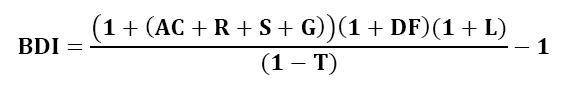 